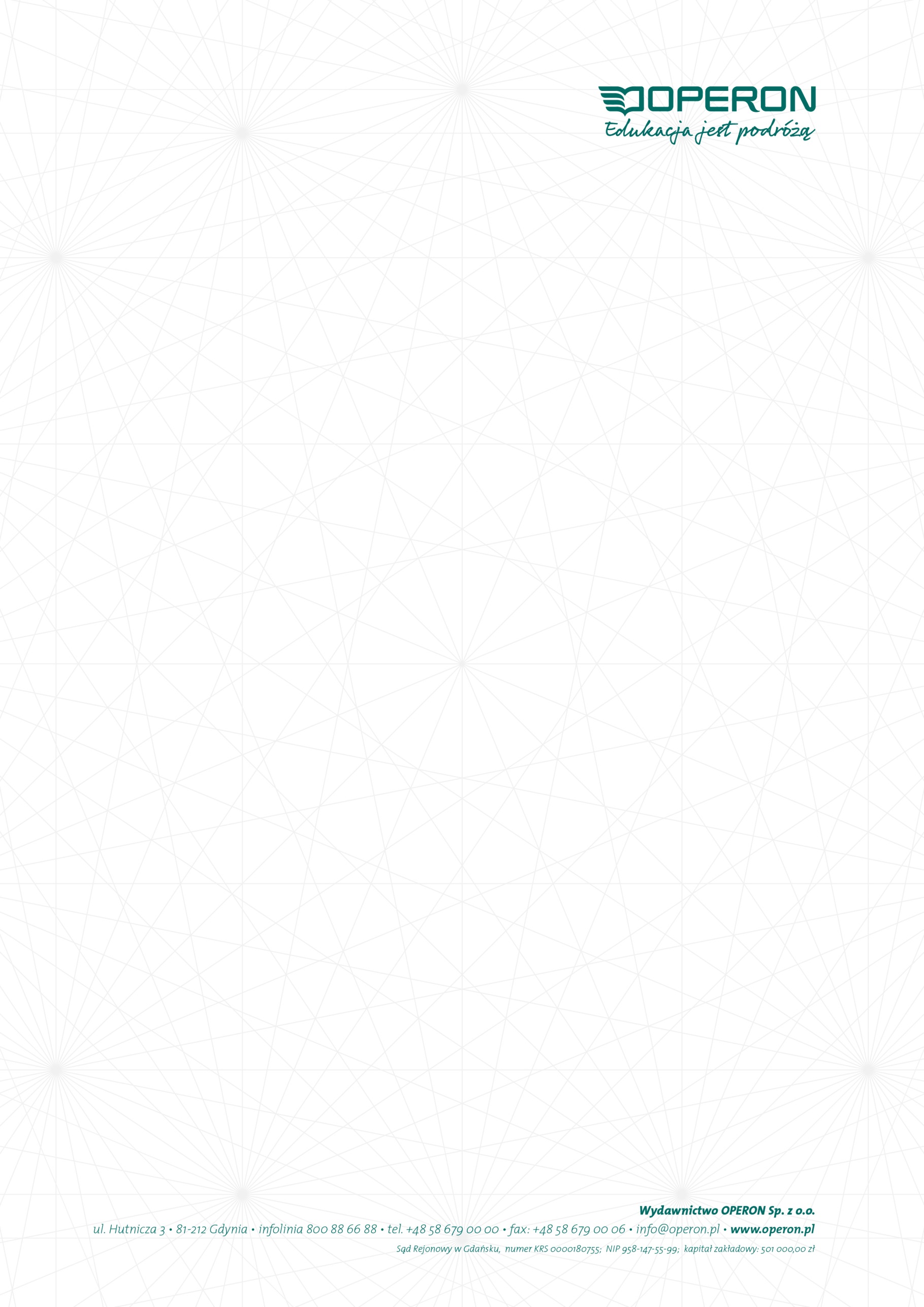 BIOLOGIAZAKRES PODSTAWOWYProgram nauczania dla szkół ponadpodstawowych (liceum i technikum)Autor: Sławomir NowakGdynia 2019Spis treściI. Wstęp	3II. Podstawa programowa a program nauczania	3III. Wymagania ogólne podstawy programowej	4IV. Sposoby realizacji celów	7V. Propozycja systemu oceniania	9VI. Zakres tematyczny zajęć	12I. WstępGłównym celem nauczania biologii w zakresie podstawowym jest przygotowanie ucznia do rozumienia znaczenia osiągnięć biologicznych we współczesnym świecie. Znajomość praktycznego aspektu zastosowań nauk biologicznych oraz wiedza o zjawiskach i procesach zachodzących na różnych poziomach organizacji życia jest nieoceniona w budowaniu świadomości biologicznej i naukowej uczniów. Istotnym celem kształcenia w zakresie podstawowym jest też pogłębienie wiedzy dotyczącej budowy i funkcjonowania organizmu człowieka, zachodzących w nim procesów, a także relacji między organizmami a środowiskiem. Ponadto uczeń powinien zdobyć umiejętności przydatne w poznawaniu wszystkich dziedzin nauki, takie jak posługiwanie się informacjami wraz z analizą źródła ich pochodzenia czy rozwijanie myślenia naukowego z elementami planowania i przeprowadzania doświadczeń.Przedstawiony program przeznaczony do nauczania biologii w zakresie podstawowym w liceum ogólnokształcącego oraz technikum uwzględnia wyżej wymienione założenia. Jest on zgodny z nowym Rozporządzeniem Ministra Edukacji Narodowej z dnia 30 stycznia 2018 roku w sprawie podstawy programowej kształcenia ogólnego dla liceum ogólnokształcącego, technikum oraz branżowej szkoły II stopnia (Dz.U. z 2018 r., poz. 467).Niniejszy program nauczania wraz ze sposobami osiągania celów oraz przedstawionym systemem oceniania to sugestia dla nauczyciela. Może on więc stanowić tylko punkt wyjścia do własnego pomysłu na realizację celów kształcenia z uwzględnieniem założeń podstawy programowej. II. Podstawa programowa a program nauczaniaWymagania ogólne oraz szczegółowe cele kształcenia są dokładnie sprecyzowane w podstawie programowej. Stanowią one główne założenia dla treści zawartych w podręcznikach, a także opracowanego programu nauczania. Nauczyciel ma obowiązek zrealizować wszystkie treści nauczania i cele kształcenia zapisane w podstawie programowej. Jednak ze względu na eksperymentalny charakter nauk biologicznych tematy zajęć mogą odbiegać od przyjętych wcześniej założeń, ponieważ korzystne jest poświęcenie większej ilości czasu na rozwijanie zagadnień wzbudzających zainteresowanie lub trudniejszych do zrozumienia. Przedstawiony program nauczania ma na celu ułatwienie nauczycielom wdrażania podstawy programowej. Wytyczne w niej zapisane są zaprezentowane w programie w niezmienionej formie. Takie podejście ma ułatwić ich rozpoznanie w czasie planowania zajęć i ich realizacji. Odpowiednie wymagania szczegółowe oraz odpowiadające im punkty podstawy programowej są przypisane do określonych działów podręcznika. Ponadto wskazane są cele kształcenia realizowane w czasie omawiania danego tematu. Informacje te zawarto w formie tabeli zaprezentowanej w rozdziale 7.III. Wymagania ogólne podstawy programowejWymagania ogólne podstawy programowej często mają charakter uniwersalny dla wszystkich nauk eksperymentalnych. Warto zwrócić na nie szczególną uwagę w czasie realizacji programu nauczania. Część z nich dotyczy treści na kolejnych etapach nauczania. Jednak wiele założeń stanowi podstawę rzetelnego i świadomego podejścia do rozwoju myślenia naukowego oraz posługiwania się informacjami. Z tego powodu warto poświęcić im uwagę na każdym etapie edukacji biologicznej, czyli również podczas realizacji podstawy programowej w klasie pierwszej liceum bądź technikum. Zgodnie z podstawą programową do głównych celów kształcenia należą:Pogłębianie wiedzy z zakresu budowy i funkcjonowania organizmu człowieka.Znajomość podstaw budowy i funkcjonowania organizmu człowieka zdaje się być niezbędna we współczesnym świecie. Procesy biologiczne zachodzące w ciele bez wątpienia warunkują między innymi jego stan zdrowia. Dlatego uczeń powinien umieć wyjaśniać zjawiska i procesy biologiczne zachodzące w organizmie człowieka. Wykazywać związki pomiędzy strukturą i funkcją na różnych poziomach złożoności organizmu oraz objaśniać funkcjonowanie organizmu człowieka na poszczególnych etapach ontogenezy.Część z tych założeń można zrealizować w oparciu o tom I w czasie omawiania działów 3–6.Pogłębianie znajomości uwarunkowań zdrowia człowieka.W dobie chorób cywilizacyjnych często związanych z niewłaściwym trybem życia, nieodpowiednią dietą oraz rosnącym znaczeniem diagnostyki uwarunkowań genetycznych wiedza w zakresie uwarunkowań zdrowia człowieka ma bardzo dużą wartość. Z tego powodu uczeń powinien umieć planować działania prozdrowotne. Rozumieć znaczenie badań profilaktycznych i rozpoznawać sytuacje wymagające konsultacji lekarskiej. Rozumieć znaczenie poradnictwa genetycznego i transplantologii. Poznać zagrożenia wynikające ze stosowania środków dopingujących i psychoaktywnych oraz dostrzegać znaczenie osiągnięć współczesnej nauki w profilaktyce chorób.Większość z wymienionych celów będzie realizowana w oparciu o tom II, jednak warto nawiązywać do wspomnianych zagadnień, na przykład w trakcie omawiania znaczenia cholesterolu w dziale II tomu I.Rozwijanie myślenia naukowego; doskonalenie umiejętności planowania i przeprowadzania obserwacji i doświadczeń oraz wnioskowania w oparciu o wyniki badań.Podstawę osiągnięć biologicznych stanowią obserwacje i eksperymenty, dlatego prawidłowa metodologia badawcza jest podstawą nauczania biologii i stanowi fundament rozwoju myślenia naukowego. Uczeń powinien umieć określać problem badawczy, formułować hipotezy, planować i przeprowadzać oraz dokumentować obserwacje i proste doświadczenia biologiczne. Określać warunki doświadczenia, rozróżniać próbę kontrolną i badawczą. Opracowywać, analizować i interpretować wyniki badań w oparciu o proste analizy statystyczne. Oceniać poprawność zastosowanych procedur badawczych oraz formułować wnioski. Przeprowadzać celowe obserwacje mikroskopowe i makroskopowe. Ze względu na doświadczalny charakter biologii większość z wymienionych celów może być zrealizowana na każdym etapie nauczania biologii.Posługiwanie się informacjami pochodzącymi z analizy materiałów źródłowych.Współcześnie wiele zagadnień biologicznych budzi kontrowersje. Część z nich to tematy znane od wielu lat, na przykład organizmy modyfikowane genetycznie, klonowanie, metody in vitro czy wiele aspektów ochrony przyrody. Jednak niektóre są całkowicie nowym przedmiotem dyskusji, na przykład możliwość edytowania genomu człowieka.  Ponadto współcześnie dostęp do informacji jest wyjątkowo łatwy ze względu na cyfryzację. Niestety ich jakość i wiarygodność nie zawsze są zagwarantowane. Z tego powodu uczeń powinien umieć wykorzystywać różnorodne źródła i metody pozyskiwania informacji. Odczytywać, analizować, interpretować i przetwarzać informacje tekstowe, graficzne oraz liczbowe. Odróżniać wiedzę potoczną od uzyskanej metodami naukowymi. Odróżniać fakty od opinii. Objaśniać i komentować informacje, posługując się terminologią biologiczną. Odnosić się krytycznie do informacji pozyskanych z różnych źródeł, w tym internetowych.Ze względu na uniwersalny charakter powyższych celów większość z nich może być zrealizowana na każdym etapie nauczania biologii.Rozumowanie i zastosowanie nabytej wiedzy do rozwiązywania problemów biologicznych.Współcześnie zdobycie informacji nie jest trudne i paradoksalnie problemem może być ich nadmiar. Dlatego ważnym aspektem kształcenia jest nauka ich zastosowania w praktyce, a oparta na doświadczeniach biologia daje taką możliwość. Uczeń powinien umieć interpretować informacje i wyjaśniać związki przyczynowo-skutkowe między procesami i zjawiskami, w tym formułować wnioski. Przedstawiać opinie i argumenty związane z omawianymi zagadnieniami biologicznymi. Wyjaśniać zależności między organizmami oraz między organizmem a środowiskiem oraz wykazywać, że różnorodność organizmów jest wynikiem procesów ewolucyjnych.Dwa pierwsze z powyższych celów ponownie mają bardzo uniwersalny charakter, dlatego mogą być realizowane na każdym etapie nauczania biologii w czasie realizacji treści zawartych w dziale 1, tomu I oraz o materiał tomu III.Rozwijanie postawy szacunku wobec przyrody i środowiska.W dobie współczesnych zagrożeń różnorodności biologicznej w większości bezpośrednio związanych z działalnością człowieka ochrona i zarządzanie zasobami przyrodniczymi jest jednym z najważniejszych problemów współczesnego świata, zwłaszcza w świetle nieustannie rozrastającej się populacji ludzi. Z tego powodu uczeń powinien rozumieć zasadność ochrony przyrody. Prezentować postawę szacunku wobec istot żywych. Odpowiedzialnie i świadomie korzystać z dóbr przyrody oraz objaśniać zasady zrównoważonego rozwoju.Powyższe cele powinny być realizowane głównie w oparciu o materiał tomu III.IV. Sposoby realizacji celówSposób i tempo pracy uczniów może znacznie się różnić i wpływać na realizację zamierzonych efektów. Jednym z rozwiązań jest stosowanie zróżnicowanych metod pracy wspartych odpowiednimi środkami dydaktycznymi. Takie podejście daje możliwość samodzielnego osiągania założonych celów. Ponadto większość działów opatrzonych jest zadaniami sprawdzającymi, bardzo często o charakterze praktycznym. Wprowadzenie ich do rutyny nauczania przedmiotu bez wątpienia pozwala zastosować uzyskaną wiedzę w aspekcie praktycznym, tak istotnym dla biologii. Do metod, które można wykorzystać na zajęciach, należą:metody podające:wyjaśnienie, przy trudniejszych i nowych zagadnieniach,wykład informacyjny, zwłaszcza w formie podsumowania działu lub po samodzielnej pracy uczniów, pozwala zweryfikować poprawność przeprowadzonych obserwacji czy rozwiązanych zadań problemowych poprzez podanie prawidłowych wyników czy odpowiedzi,wykład problemowy (pogadanka), w formie zadawanych przez nauczyciela pytań całej grupie, może być połączona z burzą mózgów,metody aktywizujące:burza mózgów, sprawdzająca się przy zagadnieniach problemowych o niesprecyzowanym rozwiązaniu,mapa myśli, pozwalająca usystematyzować i podsumować zgromadzoną wiedzę,dyskusja panelowa, pomocna przy złożonych zagadnieniach, wymagających poparcia opinii materiałem źródłowym,grupy eksperckie, wymagające wcześniejszego przygotowania ze strony uczniów, często wraz ze środkami dydaktycznymi,metoda projektu, rozwijająca umiejętności planowania i prawidłowego przeprowadzenia zaplanowanych działań, a także pracy w grupie,gry dydaktyczne, pozwalające na efektywną naukę z elementami zabawy,metody ćwiczeniowo-praktyczne:pokaz, pomocny przy ograniczonym dostępie do środków dydaktycznych,obserwacje makro- i mikroskopowe, rozwijające podstawowe umiejętności w badaniach biologicznych,doświadczenia, rozwijające podstawową umiejętność planowania i przeprowadzania eksperymentu, a następnie wnioskowania na podstawie uzyskanych wyników,metody eksponujące:prezentacja multimedialna, bardzo pomocna przy wyjaśnianiu zagadnień na podstawie schematów, diagramów, rycin,filmy i animacje, sprawdzają się przy zagadnieniach o utrudnionej lub niemożliwej w warunkach szkolnych obserwacji.Czas przeznaczony na nauczanie biologii w zakresie podstawowym może być dużym ograniczeniem dla  przeprowadzenia licznych obserwacji i doświadczeń w ramach przedmiotu. Dlatego warto wcześniej zaplanować ich przebieg i utworzyć odpowiednie grupy projektowe. Wybrana grupa uczniów może być odpowiedzialna za prawidłowe przeprowadzenie doświadczenia, następnie jego raportowanie oraz przedstawienie pozostałym koleżankom i kolegom. Takie podejście pozwala tak podzielić obowiązki, aby odpowiednio wykorzystać czas i zachować wartość praktycznego aspektu nauczania. Należy pamiętać, że obserwacje i doświadczenia nie powinny wymagać używania skomplikowanych urządzeń oraz być łatwe do przeprowadzenia w warunkach szkolnych lub domowych. Ich celem jest rozbudzenie ciekawości naukowej uczniów, jednak na nauczycielu spoczywa odpowiedzialność dopilnowania, aby przebiegały z pełnym zachowaniem poprawności metodycznej badań biologicznych. Szczególną uwagę należy zwrócić na aspekt próby badawczej i kontrolnej oraz wnioskowanie na podstawie uzyskanych wyników.Tylko odpowiednio wyposażona i przygotowana pracownia pozwoli na wykorzystanie różnych metod nauczania. W odpowiednio umeblowanej sali powinno znajdować się miejsce na sprzęt laboratoryjny oraz pomoce dydaktyczne, a także przeprowadzanie eksperymentów. Należy uczniom zapewnić dostęp do przyrządów pomiarowych, szkła laboratoryjnego, przyrządów do obserwacji makro- i mikroskopowych, a także odczynników chemicznych i środki ochrony. Dodatkowo pracownia powinna być wyposażona w takie środki dydaktyczne, jak: preparaty mikroskopowe, modele anatomiczne organizmów i struktur (DNA) oraz odpowiednie pozycje bibliograficzne. Sala dydaktyczna powinna być wyposażona także w komputer z dostępem do internetu, projektor multimedialny i ewentualnie tablicę interaktywną.W czasie realizacji celów kształcenia warto pamiętać, że zajęcia można prowadzić poza salą szkolną. Wiele jednostek akademickich oferuje bogatą ofertę dydaktyczną, zwłaszcza w czasie ogólnopolskich imprez jak Noc Biologów czy Dzień Mózgu. Dodatkowo odbywa się wiele imprez lokalnych w postaci festiwalów nauki lub dni otwartych. Bez wątpienia uczestniczenie w oferowanych zajęciach pozwala uczniom nie tylko zdobyć nową wiedzę, ale także uczestniczyć w procesie doświadczalnym z zastosowaniem fachowej aparatury. Ponadto w ramach zajęć można przeprowadzić ćwiczenia terenowe z zastosowaniem odpowiednich przewodników dla roślin i zwierząt czy kluczy do oznaczania organizmów. Można także skorzystać z oferty dydaktycznej znajdujących się w okolicy Parków Narodowych lub Krajobrazowych. Zazwyczaj z dobrze opracowanymi i ciekawymi przyrodniczo ścieżkami edukacyjnymi. Jeśli nie zawsze można przeprowadzić zajęcia poza obiektami szkolnymi, warto zachęcić uczniów do samodzielnego skorzystania z pozaszkolnej oferty dydaktycznej. V. Propozycja systemu ocenianiaSystem oceniania, a także metody sprawdzania osiągnięć uczniów są bardzo często regulowane przez wewnętrzne regulaminy szkół. Ocena jest ważnym elementem informacji zwrotnej dla nauczyciela o uzyskiwanych efektach nauczania oraz dla ucznia o jego osiągnięciach. Ponadto powinna motywować do dalszej pracy. Jako informacja zwrotna stanowi podstawę ewaluacji programu nauczania i pozwala podjąć decyzję o wprowadzeniu ewentualnych zmian. Ocena powinna mieć charakter wielostronny, z włączeniem samooceny ucznia lub oceny wystawionej przez kolegów, na przykład z grupy projektowej. Znajomość i zrozumienie przez ucznia omawianych zagadnień można zweryfikować poprzez:sprawdziany semestralne,kartkówki, prace domowe,prezentacje i projekty,raporty z obserwacji i doświadczeń,wypowiedzi ustne.Warto zwrócić uwagę, że podstawą oceny nie może być wyłącznie wiedza. Zwłaszcza współcześnie, kiedy dostęp do informacji jest łatwy i powszechny. Ważnym elementem jest ocena umiejętności zastosowania wiedzy w praktyce oraz zrozumienia omawianych procesów czy zjawisk. Ponadto nauczyciel powinien także uwzględnić stosunek ucznia do przedmiotu, aktywność na lekcjach, systematyczność i dokładność pracy.Sugerowane kryteria wymagań na poszczególne oceny:ocena niedostateczna:uczeń nie spełnia kryteriów przedstawionych dla oceny dopuszczającej,ocena dopuszczająca: uczeń ma braki w wiedzy, jednak rozumie podstawowe procesy biologiczne, potrafi rozwiązywać proste zadania samodzielnie lub odpowiednio pokierowany przez nauczyciela,rozumie podstawowe pojęcia z podstawy programowej,jest umiarkowanie systematyczny i ma problemy z aktywnym uczestniczeniem w zajęciach,ocena dostateczna:uczeń ma podstawową wiedzę, jednak nie zawsze stosuje ją prawidłowo,rozwiązuję większość prostych zadań samodzielnie,rozumie i stosuje podstawowe pojęcia z podstawy programowej,jest systematyczny i zachęcony przez nauczyciela aktywnie uczestniczy w zajęciachocena dobra:uczeń opanował większość wiadomości i umiejętności zapisanych w podstawie programowej nauczania biologii,rozwiązuje wszystkie zadania samodzielnie, jednak nie zawsze prawidłowo,rozumie i poprawnie stosuje większość pojęć z podstawy programowej,jest systematyczny i aktywnie uczestniczy w zajęciach,ocena bardzo dobra:uczeń opanował wiadomości i umiejętności zapisane w podstawie programowej,rozwiązuje wszystkie zadania samodzielnie i prawidłowo,w pełni rozumie i prawidłowo stosuje pojęcia z podstawy programowej,jest systematyczny i wykazuje się dużą aktywnością na zajęciach,ocena celująca:uczeń spełnia kryteria dla oceny bardzo dobrej,uczestniczy w zajęciach pozalekcyjnych, na przykład kole zainteresowań,wykazuje się aktywnością pozaszkolną, w tym organizatorską,osiąga sukcesy w konkursach czy olimpiadach,przynajmniej częściowo przyswoił wiedzę z zakresu rozszerzonego przedmiotu.W przypadku oceny niedostatecznej należy zdiagnozować powody braku efektów nauczania. Jeśli przyczyną  trudności w nauce są specjalne potrzeby ucznia wynikające na przykład z dysleksji, zaburzeń zachowania, zaburzeń wzroku, mowy lub słuchu, warto wprowadzić indywidualny plan nauczania i dostosować, w porozumieniu z uczniem, cele do jego oczekiwań. Nauczyciel powinien motywować ucznia zdolnego do rozwoju i dodatkowej pracy w domu przez polecanie dodatkowej, fachowej literatury, zadania lub ponadprogramowe obserwacje i doświadczenia. Warto skupić się na rozwinięciu zagadnień z zakresu podstawowego, a następnie ewentualnie wprowadzić treści z zakresu rozszerzonego. Nauczyciel powinien stwarzać możliwości uczestniczenia w kołach zainteresowań, konkursach czy olimpiadach.VI. Zakres tematyczny zajęć Zakres tematyczny zajęć z celami kształcenia i treściami nauczania oraz realizowanymi założeniami podstawy programowej (PP).Lp.TematTematWymagania ogólneWymagania ogólneWymagania ogólneWymagania ogólneWymagania szczegółoweWymagania szczegółoweWymagania szczegółoweWymagania szczegółoweLp.TematTematPPPPPPI. Badania biologiczneI. Badania biologiczneI. Badania biologiczneI. Badania biologiczneI. Badania biologiczneI. Badania biologiczneI. Badania biologiczneI. Badania biologiczneI. Badania biologiczneI. Badania biologiczneI. Badania biologiczne1.Metody w badaniach biologicznychMetody w badaniach biologicznychmetodyka badań biologicznychobserwacje makroskopoweformułowanie problemu badawczego i hipotezyplanowanie, przeprowadzanie i dokumentowanie obserwacji oraz doświadczeń biologicznych z uwzględnieniem jego warunkówpróba kontrolna i badawczaopracowywanie, analiza i interpretacja wyników badań oraz formułowanie wnioskówmetodyka badań biologicznychobserwacje makroskopoweformułowanie problemu badawczego i hipotezyplanowanie, przeprowadzanie i dokumentowanie obserwacji oraz doświadczeń biologicznych z uwzględnieniem jego warunkówpróba kontrolna i badawczaopracowywanie, analiza i interpretacja wyników badań oraz formułowanie wnioskówIII.1III.2III.3III.4III.5V.1V.2III.1III.2III.3III.4III.5V.1V.2Uczeń:definiuje pojęcie „biologia”wymienia przykłady dyscyplin biologicznych omawia i wymienia różnice między metodami badawczymiomawia i przedstawia etapy prowadzenia badań biologicznychdobiera odpowiednią metodę badawcząformułuje problem badawczystawia oraz weryfikuje hipotezę badawcząrozróżnia próbę badawczą i próbę kontrolnąrozumie znaczenie analizy wyników oraz ich prawidłowego przedstawieniadefiniuje pojęcie „materiał badawczy”definiuje organizmy modelowe i podaje ich przykładyUczeń:definiuje pojęcie „biologia”wymienia przykłady dyscyplin biologicznych omawia i wymienia różnice między metodami badawczymiomawia i przedstawia etapy prowadzenia badań biologicznychdobiera odpowiednią metodę badawcząformułuje problem badawczystawia oraz weryfikuje hipotezę badawcząrozróżnia próbę badawczą i próbę kontrolnąrozumie znaczenie analizy wyników oraz ich prawidłowego przedstawieniadefiniuje pojęcie „materiał badawczy”definiuje organizmy modelowe i podaje ich przykładyUczeń:definiuje pojęcie „biologia”wymienia przykłady dyscyplin biologicznych omawia i wymienia różnice między metodami badawczymiomawia i przedstawia etapy prowadzenia badań biologicznychdobiera odpowiednią metodę badawcząformułuje problem badawczystawia oraz weryfikuje hipotezę badawcząrozróżnia próbę badawczą i próbę kontrolnąrozumie znaczenie analizy wyników oraz ich prawidłowego przedstawieniadefiniuje pojęcie „materiał badawczy”definiuje organizmy modelowe i podaje ich przykłady2.Metody badawcze stosowane w biologii komórkiMetody badawcze stosowane w biologii komórkibudowa i działanie mikroskopówobserwacje mikroskopowebudowa i działanie mikroskopówobserwacje mikroskopoweIII.5III.5Uczeń:dobiera odpowiednią metodę obserwacji do wielkości obiektu badawczegoomawia budowę oraz zasadę działania mikroskopu optycznego oraz elektronowegowymienia różnice w działaniu różnych rodzajów mikroskopówomawia metody przygotowywania preparatów mikroskopowychprzygotowuje prosty preparat mikroskopowyomawia poza mikroskopowe metody badania komórekrozumie pojęcia in vivo oraz in vitroUczeń:dobiera odpowiednią metodę obserwacji do wielkości obiektu badawczegoomawia budowę oraz zasadę działania mikroskopu optycznego oraz elektronowegowymienia różnice w działaniu różnych rodzajów mikroskopówomawia metody przygotowywania preparatów mikroskopowychprzygotowuje prosty preparat mikroskopowyomawia poza mikroskopowe metody badania komórekrozumie pojęcia in vivo oraz in vitroUczeń:dobiera odpowiednią metodę obserwacji do wielkości obiektu badawczegoomawia budowę oraz zasadę działania mikroskopu optycznego oraz elektronowegowymienia różnice w działaniu różnych rodzajów mikroskopówomawia metody przygotowywania preparatów mikroskopowychprzygotowuje prosty preparat mikroskopowyomawia poza mikroskopowe metody badania komórekrozumie pojęcia in vivo oraz in vitroII. Chemizm życiaII. Chemizm życiaII. Chemizm życiaII. Chemizm życiaII. Chemizm życiaII. Chemizm życiaII. Chemizm życiaII. Chemizm życiaII. Chemizm życiaII. Chemizm życiaII. Chemizm życia1.Skład chemiczny organizmówSkład chemiczny organizmówzwiązki organiczne i nieorganiczne w aspekcie biologicznymrola makroelementów, w tym pierwiastków biogennych i mikroelementów w organizmiebudowa i właściwości wodyzwiązki organiczne i nieorganiczne w aspekcie biologicznymrola makroelementów, w tym pierwiastków biogennych i mikroelementów w organizmiebudowa i właściwości wodyUczeń:rozróżnia i definiuje pojęcia „makroelementy”, „mikroelementy” i „ultraelementy”definiuje pojęcie „pierwiastki biogenne”wymienia i omawia źródła pochodzenia makroelementów, w tym pierwiastków biogennych i mikroelementówwymienia i omawia skutki niedoboru makroelementów, w tym pierwiastków biogennych i mikroelementów u zwierząt i człowiekadefiniuje budowę wodyomawia właściwości fizykochemiczne wodyokreśla znaczenie biologiczne wodyUczeń:rozróżnia i definiuje pojęcia „makroelementy”, „mikroelementy” i „ultraelementy”definiuje pojęcie „pierwiastki biogenne”wymienia i omawia źródła pochodzenia makroelementów, w tym pierwiastków biogennych i mikroelementówwymienia i omawia skutki niedoboru makroelementów, w tym pierwiastków biogennych i mikroelementów u zwierząt i człowiekadefiniuje budowę wodyomawia właściwości fizykochemiczne wodyokreśla znaczenie biologiczne wodyUczeń:rozróżnia i definiuje pojęcia „makroelementy”, „mikroelementy” i „ultraelementy”definiuje pojęcie „pierwiastki biogenne”wymienia i omawia źródła pochodzenia makroelementów, w tym pierwiastków biogennych i mikroelementówwymienia i omawia skutki niedoboru makroelementów, w tym pierwiastków biogennych i mikroelementów u zwierząt i człowiekadefiniuje budowę wodyomawia właściwości fizykochemiczne wodyokreśla znaczenie biologiczne wodyI.1.1I.1.2I.1.32.Organiczne związki węglaOrganiczne związki węglabudowa i różnorodność organicznych związków węglabudowa i różnorodność organicznych związków węglaUczeń:definiuje, czym są organiczne związki węgladefiniuje grupy funkcyjne i podaje ich przykładydefiniuje pojęcie „polimer”Uczeń:definiuje, czym są organiczne związki węgladefiniuje grupy funkcyjne i podaje ich przykładydefiniuje pojęcie „polimer”Uczeń:definiuje, czym są organiczne związki węgladefiniuje grupy funkcyjne i podaje ich przykładydefiniuje pojęcie „polimer”3. Węglowodany – budowa i znaczenieWęglowodany – budowa i znaczeniebudowa i znaczenie węglowodanówidentyfikacja węglowodanów w materiale biologicznymbudowa i znaczenie węglowodanówidentyfikacja węglowodanów w materiale biologicznymUczeń:przedstawia budowę węglowodanów (uwzględniając wiązania glikozydowe)rozróżnia monosacharydy (glukoza, fruktoza, galaktoza, ryboza, deoksyryboza)rozróżnia disacharydy (sacharoza, laktoza, maltoza)rozróżnia polisacharydy (skrobia, glikogen, celuloza, chityna)określa znaczenie biologiczne węglowodanów, uwzględniając ich właściwości fizyko-chemiczneplanuje oraz przeprowadza doświadczenie wykazujące obecność monosacharydów i polisacharydów w materiale biologicznymUczeń:przedstawia budowę węglowodanów (uwzględniając wiązania glikozydowe)rozróżnia monosacharydy (glukoza, fruktoza, galaktoza, ryboza, deoksyryboza)rozróżnia disacharydy (sacharoza, laktoza, maltoza)rozróżnia polisacharydy (skrobia, glikogen, celuloza, chityna)określa znaczenie biologiczne węglowodanów, uwzględniając ich właściwości fizyko-chemiczneplanuje oraz przeprowadza doświadczenie wykazujące obecność monosacharydów i polisacharydów w materiale biologicznymUczeń:przedstawia budowę węglowodanów (uwzględniając wiązania glikozydowe)rozróżnia monosacharydy (glukoza, fruktoza, galaktoza, ryboza, deoksyryboza)rozróżnia disacharydy (sacharoza, laktoza, maltoza)rozróżnia polisacharydy (skrobia, glikogen, celuloza, chityna)określa znaczenie biologiczne węglowodanów, uwzględniając ich właściwości fizyko-chemiczneplanuje oraz przeprowadza doświadczenie wykazujące obecność monosacharydów i polisacharydów w materiale biologicznymI.2.14.Lipidy – budowa i znaczenie biologiczneLipidy – budowa i znaczenie biologicznebudowa i znaczenie lipidówidentyfikacja lipidów w materiale biologicznymznaczenie i funkcje cholesterolu, z uwzględnieniem uwarunkowań zdrowia człowiekabudowa i znaczenie lipidówidentyfikacja lipidów w materiale biologicznymznaczenie i funkcje cholesterolu, z uwzględnieniem uwarunkowań zdrowia człowiekaII.1II.1Uczeń:przedstawia budowę lipidów (uwzględniając wiązania estrowe)rozróżnia lipidy proste i złożoneporównuje nasycone i nienasycone kwasy tłuszczoweprzedstawia właściwości lipidów oraz określa ich znaczenie biologiczneomawia znaczenie lipidów w budowie błony komórkowejrozumie i omawia znaczenie cholesteroluplanuje i przeprowadza doświadczenie wykazujące obecność lipidów w materiale biologicznymUczeń:przedstawia budowę lipidów (uwzględniając wiązania estrowe)rozróżnia lipidy proste i złożoneporównuje nasycone i nienasycone kwasy tłuszczoweprzedstawia właściwości lipidów oraz określa ich znaczenie biologiczneomawia znaczenie lipidów w budowie błony komórkowejrozumie i omawia znaczenie cholesteroluplanuje i przeprowadza doświadczenie wykazujące obecność lipidów w materiale biologicznymUczeń:przedstawia budowę lipidów (uwzględniając wiązania estrowe)rozróżnia lipidy proste i złożoneporównuje nasycone i nienasycone kwasy tłuszczoweprzedstawia właściwości lipidów oraz określa ich znaczenie biologiczneomawia znaczenie lipidów w budowie błony komórkowejrozumie i omawia znaczenie cholesteroluplanuje i przeprowadza doświadczenie wykazujące obecność lipidów w materiale biologicznymI.1.1II.25.Białka – najważniejszy składnik organizmuBiałka – najważniejszy składnik organizmubudowa i znaczenie białekidentyfikacja białek w materiale biologicznymbudowa i znaczenie białekidentyfikacja białek w materiale biologicznymUczeń:przedstawia budowę białek (uwzględniając wiązania peptydowe)rozróżnia białka proste i złożonedefiniuje pojęcie „enzym”rozróżnia białka fibrylarne i globularneokreśla biologiczne znaczenie białekdefiniuje i rozróżnia aminokwasy egzogenne oraz endogennepodaje przykłady aminokwasówprzedstawia wpływ czynników fizyko-chemicznych na białkoomawia zjawisko koagulacji i denaturacjiplanuje i przeprowadza doświadczenie wykazujące obecność białek w materiale biologicznymprzeprowadza obserwacje wpływu wybranych czynników fizyko-chemicznych na białkoUczeń:przedstawia budowę białek (uwzględniając wiązania peptydowe)rozróżnia białka proste i złożonedefiniuje pojęcie „enzym”rozróżnia białka fibrylarne i globularneokreśla biologiczne znaczenie białekdefiniuje i rozróżnia aminokwasy egzogenne oraz endogennepodaje przykłady aminokwasówprzedstawia wpływ czynników fizyko-chemicznych na białkoomawia zjawisko koagulacji i denaturacjiplanuje i przeprowadza doświadczenie wykazujące obecność białek w materiale biologicznymprzeprowadza obserwacje wpływu wybranych czynników fizyko-chemicznych na białkoUczeń:przedstawia budowę białek (uwzględniając wiązania peptydowe)rozróżnia białka proste i złożonedefiniuje pojęcie „enzym”rozróżnia białka fibrylarne i globularneokreśla biologiczne znaczenie białekdefiniuje i rozróżnia aminokwasy egzogenne oraz endogennepodaje przykłady aminokwasówprzedstawia wpływ czynników fizyko-chemicznych na białkoomawia zjawisko koagulacji i denaturacjiplanuje i przeprowadza doświadczenie wykazujące obecność białek w materiale biologicznymprzeprowadza obserwacje wpływu wybranych czynników fizyko-chemicznych na białkoI.2.26.Budowa i funkcje kwasów nukleinowychBudowa i funkcje kwasów nukleinowychbudowa i znaczenie kwasów nukleinowychbudowa i znaczenie kwasów nukleinowychUczeń:porównuje skład chemiczny i strukturę cząsteczek DNA i RNA; z uwzględnieniem rodzajów wiązań występujących w tych cząsteczkachrozróżnia rodzaje RNAdefiniuje pojęcia „nukleotyd”, „puryna”, „pirymidyna”rozróżnia puryny i pirymidynyokreśla znaczenie biologiczne kwasów nukleinowychdefiniuje pojęcie chromosomu oraz przedstawia jego budowęUczeń:porównuje skład chemiczny i strukturę cząsteczek DNA i RNA; z uwzględnieniem rodzajów wiązań występujących w tych cząsteczkachrozróżnia rodzaje RNAdefiniuje pojęcia „nukleotyd”, „puryna”, „pirymidyna”rozróżnia puryny i pirymidynyokreśla znaczenie biologiczne kwasów nukleinowychdefiniuje pojęcie chromosomu oraz przedstawia jego budowęUczeń:porównuje skład chemiczny i strukturę cząsteczek DNA i RNA; z uwzględnieniem rodzajów wiązań występujących w tych cząsteczkachrozróżnia rodzaje RNAdefiniuje pojęcia „nukleotyd”, „puryna”, „pirymidyna”rozróżnia puryny i pirymidynyokreśla znaczenie biologiczne kwasów nukleinowychdefiniuje pojęcie chromosomu oraz przedstawia jego budowęI.2.4III. Komórka jako podstawowa jednostka budulcowa organizmówIII. Komórka jako podstawowa jednostka budulcowa organizmówIII. Komórka jako podstawowa jednostka budulcowa organizmówIII. Komórka jako podstawowa jednostka budulcowa organizmówIII. Komórka jako podstawowa jednostka budulcowa organizmówIII. Komórka jako podstawowa jednostka budulcowa organizmówIII. Komórka jako podstawowa jednostka budulcowa organizmówIII. Komórka jako podstawowa jednostka budulcowa organizmówIII. Komórka jako podstawowa jednostka budulcowa organizmówIII. Komórka jako podstawowa jednostka budulcowa organizmówIII. Komórka jako podstawowa jednostka budulcowa organizmów1.Cechy organizmów żywychCechy organizmów żywychcechy organizmów prokariotycznych i eukariotycznychcechy organizmów prokariotycznych i eukariotycznychUczeń:podaje cechy organizmów żywychrozróżnia organizmy prokariotyczne i eukariotyczne oraz podaje ich przykładypodaje cechy komórek prokariotycznychpodaje cechy komórek eukariotycznych z uwzględnieniem komórek grzybówUczeń:podaje cechy organizmów żywychrozróżnia organizmy prokariotyczne i eukariotyczne oraz podaje ich przykładypodaje cechy komórek prokariotycznychpodaje cechy komórek eukariotycznych z uwzględnieniem komórek grzybówUczeń:podaje cechy organizmów żywychrozróżnia organizmy prokariotyczne i eukariotyczne oraz podaje ich przykładypodaje cechy komórek prokariotycznychpodaje cechy komórek eukariotycznych z uwzględnieniem komórek grzybów2.Główne cechy komórekGłówne cechy komórekcechy i budowa komórek eukariotycznychcechy i budowa komórek eukariotycznychUczeń:rozpoznaje elementy budowy komórki eukariotycznej na preparacie mikroskopowym, na mikrofotografii, rysunku lub na schemacieUczeń:rozpoznaje elementy budowy komórki eukariotycznej na preparacie mikroskopowym, na mikrofotografii, rysunku lub na schemacieUczeń:rozpoznaje elementy budowy komórki eukariotycznej na preparacie mikroskopowym, na mikrofotografii, rysunku lub na schemacieII.13.Ultrastruktura komórki zwierzęcejUltrastruktura komórki zwierzęcejcechy i budowa komórek zwierzęcychbudowa i funkcje błony komórkowejcechy i budowa komórek zwierzęcychbudowa i funkcje błony komórkowejI.1I.2I.1I.2Uczeń:rozróżnia składniki plazmatyczne i nieplazmatyczne oraz podaje ich przykładyokreśla cechy błon biologicznych z uwzględnieniem ich budowywykazuje związek budowy błony biologicznej z pełnionymi przez nią funkcjami rozróżnia rodzaje transportu do i z komórki (dyfuzja prosta i wspomagana, transport aktywny, endocytoza i egzocytoza)wyjaśnia rolę błony komórkowej i tonoplastu w procesach osmotycznychplanuje i przeprowadza doświadczenie wykazujące wpływ roztworów o różnym stężeniu na zjawisko osmozyUczeń:rozróżnia składniki plazmatyczne i nieplazmatyczne oraz podaje ich przykładyokreśla cechy błon biologicznych z uwzględnieniem ich budowywykazuje związek budowy błony biologicznej z pełnionymi przez nią funkcjami rozróżnia rodzaje transportu do i z komórki (dyfuzja prosta i wspomagana, transport aktywny, endocytoza i egzocytoza)wyjaśnia rolę błony komórkowej i tonoplastu w procesach osmotycznychplanuje i przeprowadza doświadczenie wykazujące wpływ roztworów o różnym stężeniu na zjawisko osmozyUczeń:rozróżnia składniki plazmatyczne i nieplazmatyczne oraz podaje ich przykładyokreśla cechy błon biologicznych z uwzględnieniem ich budowywykazuje związek budowy błony biologicznej z pełnionymi przez nią funkcjami rozróżnia rodzaje transportu do i z komórki (dyfuzja prosta i wspomagana, transport aktywny, endocytoza i egzocytoza)wyjaśnia rolę błony komórkowej i tonoplastu w procesach osmotycznychplanuje i przeprowadza doświadczenie wykazujące wpływ roztworów o różnym stężeniu na zjawisko osmozyII.1II.2II.3II.44.Jądro komórkowe – centrum informacji komórkiJądro komórkowe – centrum informacji komórkibudowa i funkcje jądra komórkowegobudowa i funkcje jądra komórkowegoI.2I.2Uczeń:przedstawia budowę jądra komórkowego i jego rolę w funkcjonowaniu komórkiprzedstawia organizację materiału genetycznego w jądrze komórkowymdefiniuje pojęcie „kariotyp”Uczeń:przedstawia budowę jądra komórkowego i jego rolę w funkcjonowaniu komórkiprzedstawia organizację materiału genetycznego w jądrze komórkowymdefiniuje pojęcie „kariotyp”Uczeń:przedstawia budowę jądra komórkowego i jego rolę w funkcjonowaniu komórkiprzedstawia organizację materiału genetycznego w jądrze komórkowymdefiniuje pojęcie „kariotyp”II.5IV.15.Cytoplazma – wewnętrzne środowisko komórkiCytoplazma – wewnętrzne środowisko komórkibudowa i funkcje cytoplazmy z uwzględnieniem jej elementówbudowa i funkcje cytoplazmy z uwzględnieniem jej elementówI.2I.2Uczeń:rozróżnia składniki cytoszkieletu oraz podaje ich funkcjeopisuje lokalizację, budowę i funkcje rybosomówprzedstawia błony wewnątrzkomórkowe jako zintegrowany system strukturalno-funkcjonalny oraz określa jego rolę w kompartmentacji komórkiUczeń:rozróżnia składniki cytoszkieletu oraz podaje ich funkcjeopisuje lokalizację, budowę i funkcje rybosomówprzedstawia błony wewnątrzkomórkowe jako zintegrowany system strukturalno-funkcjonalny oraz określa jego rolę w kompartmentacji komórkiUczeń:rozróżnia składniki cytoszkieletu oraz podaje ich funkcjeopisuje lokalizację, budowę i funkcje rybosomówprzedstawia błony wewnątrzkomórkowe jako zintegrowany system strukturalno-funkcjonalny oraz określa jego rolę w kompartmentacji komórkiII.6II.76.Mitochondrium – centrum energetyczne komórkiMitochondrium – centrum energetyczne komórkibudowa i funkcje mitochondriówbudowa i funkcje mitochondriówI.2I.2Uczeń:opisuje budowę i funkcje mitochondriówUczeń:opisuje budowę i funkcje mitochondriówUczeń:opisuje budowę i funkcje mitochondriówII.8IV. Energia i metabolizmIV. Energia i metabolizmIV. Energia i metabolizmIV. Energia i metabolizmIV. Energia i metabolizmIV. Energia i metabolizmIV. Energia i metabolizmIV. Energia i metabolizmIV. Energia i metabolizmIV. Energia i metabolizmIV. Energia i metabolizm1.Podstawowe zasady metabolizmuPodstawowe zasady metabolizmureakcje metabolicznebudowa i rola biologiczna ATPreakcje metabolicznebudowa i rola biologiczna ATPI.1I.3I.1I.3Uczeń:definiuje pojęcie „metabolizm”rozróżnia reakcje anaboliczne i kataboliczneporównuje istotę procesów anabolicznych i katabolicznych oraz wykazuje, że są ze sobą powiązanewyjaśnia na przykładach pojęcia szlaku i cyklu metabolicznegowykazuje związek budowy ATP z jego rolą biologicznąpodaje miejsce powstawania ATPUczeń:definiuje pojęcie „metabolizm”rozróżnia reakcje anaboliczne i kataboliczneporównuje istotę procesów anabolicznych i katabolicznych oraz wykazuje, że są ze sobą powiązanewyjaśnia na przykładach pojęcia szlaku i cyklu metabolicznegowykazuje związek budowy ATP z jego rolą biologicznąpodaje miejsce powstawania ATPUczeń:definiuje pojęcie „metabolizm”rozróżnia reakcje anaboliczne i kataboliczneporównuje istotę procesów anabolicznych i katabolicznych oraz wykazuje, że są ze sobą powiązanewyjaśnia na przykładach pojęcia szlaku i cyklu metabolicznegowykazuje związek budowy ATP z jego rolą biologicznąpodaje miejsce powstawania ATPIII.1.1III.1.2III.1.32.Enzymy – biologiczne katalizatoryEnzymy – biologiczne katalizatorycechy, budowa i funkcje enzymówznaczenie i wykorzystanie enzymówcechy, budowa i funkcje enzymówznaczenie i wykorzystanie enzymówI.1I.3II.1II.2II.4I.1I.3II.1II.2II.4Uczeń:przedstawia charakterystyczne cechy budowy enzymuwyjaśnia istotę katalizy enzymatycznejdefiniuje pojęcie „energia aktywacji”przedstawia sposoby regulacji aktywności enzymów (aktywacja, inhibicja)definiuje pojęcie „centrum aktywne enzymu”wyjaśnia mechanizm sprzężenia zwrotnego ujemnego w regulacji przebiegu szlaków metabolicznychwyjaśnia wpływ czynników fizyko-chemicznych (temperatury, pH, stężenia substratu) na przebieg katalizy enzymatycznej planuje i przeprowadza doświadczenie badające wpływ czynników na aktywność wybranych enzymów (katalaza)podaje znaczenie i wykorzystanie enzymówUczeń:przedstawia charakterystyczne cechy budowy enzymuwyjaśnia istotę katalizy enzymatycznejdefiniuje pojęcie „energia aktywacji”przedstawia sposoby regulacji aktywności enzymów (aktywacja, inhibicja)definiuje pojęcie „centrum aktywne enzymu”wyjaśnia mechanizm sprzężenia zwrotnego ujemnego w regulacji przebiegu szlaków metabolicznychwyjaśnia wpływ czynników fizyko-chemicznych (temperatury, pH, stężenia substratu) na przebieg katalizy enzymatycznej planuje i przeprowadza doświadczenie badające wpływ czynników na aktywność wybranych enzymów (katalaza)podaje znaczenie i wykorzystanie enzymówUczeń:przedstawia charakterystyczne cechy budowy enzymuwyjaśnia istotę katalizy enzymatycznejdefiniuje pojęcie „energia aktywacji”przedstawia sposoby regulacji aktywności enzymów (aktywacja, inhibicja)definiuje pojęcie „centrum aktywne enzymu”wyjaśnia mechanizm sprzężenia zwrotnego ujemnego w regulacji przebiegu szlaków metabolicznychwyjaśnia wpływ czynników fizyko-chemicznych (temperatury, pH, stężenia substratu) na przebieg katalizy enzymatycznej planuje i przeprowadza doświadczenie badające wpływ czynników na aktywność wybranych enzymów (katalaza)podaje znaczenie i wykorzystanie enzymówIII.2.1III.2.2III.2.3III.2.4III.2.53.Oddychanie komórkoweOddychanie komórkoweprzebieg i znaczenie oddychania komórkowegoprzebieg i znaczenie oddychania komórkowegoI.1I.3I.1I.3Uczeń:rozróżnia oddychanie tlenowe, beztlenowe oraz fermentacjęwykazuje związek budowy mitochondrium z przebiegiem procesu oddychania komórkowegookreśla na podstawie analizy schematu przebiegu glikolizy, reakcji pomostowej i cyklu Krebsa, substraty i produkty tych procesówUczeń:rozróżnia oddychanie tlenowe, beztlenowe oraz fermentacjęwykazuje związek budowy mitochondrium z przebiegiem procesu oddychania komórkowegookreśla na podstawie analizy schematu przebiegu glikolizy, reakcji pomostowej i cyklu Krebsa, substraty i produkty tych procesówUczeń:rozróżnia oddychanie tlenowe, beztlenowe oraz fermentacjęwykazuje związek budowy mitochondrium z przebiegiem procesu oddychania komórkowegookreśla na podstawie analizy schematu przebiegu glikolizy, reakcji pomostowej i cyklu Krebsa, substraty i produkty tych procesówIII.3.1III.3.24.Oddychanie beztlenowe i fermentacjaOddychanie beztlenowe i fermentacjaprzebieg i znaczenie oddychania beztlenowego i fermentacji w porównaniu z oddychanie tlenowymprzebieg i znaczenie oddychania beztlenowego i fermentacji w porównaniu z oddychanie tlenowymI.1I.3I.1I.3Uczeń:podaje przykłady organizmów beztlenowychdefiniuje oddychanie beztlenowe oraz fermentacjęrozróżnia fermentację mlekową i alkoholowąporównuje zysk energetyczny procesów beztlenowychporównuje na podstawie analizy schematu, drogi przemiany pirogronianu jako produktu glikolizy w fermentacji mleczanowej i w oddychaniu tlenowymwyjaśnia, dlaczego utlenianie substratu energetycznego w warunkach tlenowych dostarcza więcej energii niż w warunkach beztlenowychUczeń:podaje przykłady organizmów beztlenowychdefiniuje oddychanie beztlenowe oraz fermentacjęrozróżnia fermentację mlekową i alkoholowąporównuje zysk energetyczny procesów beztlenowychporównuje na podstawie analizy schematu, drogi przemiany pirogronianu jako produktu glikolizy w fermentacji mleczanowej i w oddychaniu tlenowymwyjaśnia, dlaczego utlenianie substratu energetycznego w warunkach tlenowych dostarcza więcej energii niż w warunkach beztlenowychUczeń:podaje przykłady organizmów beztlenowychdefiniuje oddychanie beztlenowe oraz fermentacjęrozróżnia fermentację mlekową i alkoholowąporównuje zysk energetyczny procesów beztlenowychporównuje na podstawie analizy schematu, drogi przemiany pirogronianu jako produktu glikolizy w fermentacji mleczanowej i w oddychaniu tlenowymwyjaśnia, dlaczego utlenianie substratu energetycznego w warunkach tlenowych dostarcza więcej energii niż w warunkach beztlenowychIII.3.3III.3.45.Inne procesy metaboliczneInne procesy metaboliczneprzebieg i znaczenie utleniania kwasów tłuszczowych, glukoneogenezy, glikogenolizyprzebieg i znaczenie utleniania kwasów tłuszczowych, glukoneogenezy, glikogenolizyI.1I.3I.1I.3Uczeń:przedstawia na podstawie analizy schematu znaczenie utleniania kwasów tłuszczowych, glukoneogenezy, glikogenolizy w przemianach energetycznych komórkiUczeń:przedstawia na podstawie analizy schematu znaczenie utleniania kwasów tłuszczowych, glukoneogenezy, glikogenolizy w przemianach energetycznych komórkiUczeń:przedstawia na podstawie analizy schematu znaczenie utleniania kwasów tłuszczowych, glukoneogenezy, glikogenolizy w przemianach energetycznych komórkiIII.3.5V. Podziały komórkoweV. Podziały komórkoweV. Podziały komórkoweV. Podziały komórkoweV. Podziały komórkoweV. Podziały komórkoweV. Podziały komórkoweV. Podziały komórkoweV. Podziały komórkoweV. Podziały komórkoweV. Podziały komórkowe1.Przebieg cyklu komórkowegoPrzebieg cyklu komórkowegocykl komórkowyzmiany ilości materiału genetycznego w trakcie faz cyklu komórkowegocykl komórkowyzmiany ilości materiału genetycznego w trakcie faz cyklu komórkowegoI.1I.3I.1I.3Uczeń:rozróżnia kariokinezę i cytokinezęprzedstawia organizację materiału genetycznego w jądrze komórkowym porównuje na podstawie analizy schematu fazy cyklu komórkowegoopisuje cykl komórkowy z uwzględnieniem zmian ilości DNA w poszczególnych jego etapachprzedstawia istotę procesu replikacji DNA i uzasadnia jego konieczność przed podziałem komórkiUczeń:rozróżnia kariokinezę i cytokinezęprzedstawia organizację materiału genetycznego w jądrze komórkowym porównuje na podstawie analizy schematu fazy cyklu komórkowegoopisuje cykl komórkowy z uwzględnieniem zmian ilości DNA w poszczególnych jego etapachprzedstawia istotę procesu replikacji DNA i uzasadnia jego konieczność przed podziałem komórkiUczeń:rozróżnia kariokinezę i cytokinezęprzedstawia organizację materiału genetycznego w jądrze komórkowym porównuje na podstawie analizy schematu fazy cyklu komórkowegoopisuje cykl komórkowy z uwzględnieniem zmian ilości DNA w poszczególnych jego etapachprzedstawia istotę procesu replikacji DNA i uzasadnia jego konieczność przed podziałem komórkiIV.1IV.2IV.32.MitozaMitozaprzebieg i znaczenie mitozyprzebieg i znaczenie mitozyI.1I.3I.1I.3Uczeń:opisuje fazy mitozy przedstawia znaczenie mitozy w zachowaniu ciągłości życia na ZiemiUczeń:opisuje fazy mitozy przedstawia znaczenie mitozy w zachowaniu ciągłości życia na ZiemiUczeń:opisuje fazy mitozy przedstawia znaczenie mitozy w zachowaniu ciągłości życia na ZiemiIV.43.Program śmierci komórkiProgram śmierci komórkiznaczenie apoptozyznaczenie apoptozyI.1I.1Uczeń:wyjaśnia znaczenie apoptozy dla prawidłowego rozwoju i funkcjonowania organizmuUczeń:wyjaśnia znaczenie apoptozy dla prawidłowego rozwoju i funkcjonowania organizmuUczeń:wyjaśnia znaczenie apoptozy dla prawidłowego rozwoju i funkcjonowania organizmuIV.54.MejozaMejozaprzebieg i znaczenieprzebieg i znaczenieI.1I.3I.1I.3Uczeń:opisuje fazy mejozy wyjaśnia znaczenie procesu crossing-overrozróżnia i porównuje mitozę oraz mejozęprzedstawia znaczenie mejozy w zachowaniu ciągłości życia na ZiemiUczeń:opisuje fazy mejozy wyjaśnia znaczenie procesu crossing-overrozróżnia i porównuje mitozę oraz mejozęprzedstawia znaczenie mejozy w zachowaniu ciągłości życia na ZiemiUczeń:opisuje fazy mejozy wyjaśnia znaczenie procesu crossing-overrozróżnia i porównuje mitozę oraz mejozęprzedstawia znaczenie mejozy w zachowaniu ciągłości życia na ZiemiIV.4TOM IITOM IITOM IITOM IITOM IITOM IITOM IITOM IITOM IITOM IITOM III. Budowa i funkcje człowiekaI. Budowa i funkcje człowiekaI. Budowa i funkcje człowiekaI. Budowa i funkcje człowiekaI. Budowa i funkcje człowiekaI. Budowa i funkcje człowiekaI. Budowa i funkcje człowiekaI. Budowa i funkcje człowiekaI. Budowa i funkcje człowiekaI. Budowa i funkcje człowiekaI. Budowa i funkcje człowieka1.1.Funkcjonalno-strukturalna organizacja budowy organizmu człowiekaFunkcjonalno-strukturalna organizacja budowy organizmu człowiekaOrganizm człowieka i jego budowaOrganizm człowieka i jego budowaUczeń:omawia podstawowe zasady budowy i funkcjonowania organizmu człowiekaV.1V.12.2.Budowa i rodzaje tkanek zwierzęcychBudowa i rodzaje tkanek zwierzęcychBudowa tkanek zwierzęcychRodzaje tkanek zwierzęcychBudowa tkanek zwierzęcychRodzaje tkanek zwierzęcychUczeń:rozpoznaje tkanki zwierzęce na preparacie mikroskopowym, na schemacie, mikrofotografii, na podstawie opisu i wykazuje związek ich budowy z pełnioną funkcjąV.1.1V.1.13.3.Budowa i funkcje narządów organizmu człowiekaBudowa i funkcje narządów organizmu człowiekaBudowa narządów organizmu człowiekaFunkcje narządów organizmu człowiekaBudowa narządów organizmu człowiekaFunkcje narządów organizmu człowiekaUczeń:wykazuje związek budowy narządów z pełnioną przez nie funkcjąprzedstawia powiązania funkcjonalne pomiędzy narządami w obrębie układuprzedstawia powiązania funkcjonalne pomiędzy układami narządów w obrębie organizmuV.1.2V.1.3V.1.4V.1.2V.1.3V.1.44.4.Regulacja homeostazyRegulacja homeostazyHomeostazaHomeostazaUczeń:przedstawia mechanizmy warunkujące homeostazę, w tym termoregulacja, osmoregulacja, stałość składu płynów ustrojowych, ciśnienie krwi, rytmy doboweV.1.5V.1.55.5.Skóra – powłoka ciałaSkóra – powłoka ciałaSkóra – powłoka ciałaSkóra – powłoka ciałaSkóra – powłoka ciałaSkóra – powłoka ciałaSkóra – powłoka ciałaSkóra – powłoka ciałaSkóra – powłoka ciała5.1.5.1.Budowa i funkcje skóryBudowa i funkcje skóryBudowa skóryFunkcje skóryBudowa skóryFunkcje skóryUczeń:wykazuje związek między budową i funkcją skóryV.9.1V.9.15.2.5.2.Higiena i choroby skóryHigiena i choroby skóryHigiena skóryChoroby skóry i ich profilaktykaHigiena skóryChoroby skóry i ich profilaktykaII.1II.2II.1II.2Uczeń:przedstawia rolę skóry w syntezie prowitaminy Dwykazuje związek nadmiernej ekspozycji na promieniowanie UV z procesem starzenia się skóry oraz zwiększonym ryzykiem wystąpienia chorób i zmian skórnychV.9.2V.9.26.6.Aparat ruchuAparat ruchuAparat ruchuAparat ruchuAparat ruchuAparat ruchuAparat ruchuAparat ruchuAparat ruchu6.1.6.1.Rodzaje połączeń kościRodzaje połączeń kościPołączenia kościPołączenia kościUczeń:rozpoznaje (na modelu, schemacie, rysunku) rodzaje połączeń kości i określa ich funkcjeV.8.2V.8.26.2.6.2.Budowa i funkcje szkieletuBudowa i funkcje szkieletuBudowa szkieletuFunkcje szkieletuBudowa szkieletuFunkcje szkieletuUczeń:rozpoznaje rodzaje kości ze względu na ich kształt (długie, krótkie, płaskie, różnokształtne)rozpoznaje (na modelu, schemacie, rysunku) kości szkieletu osiowego, obręczy i kończynV.8.1V.8.3V.8.1V.8.36.3.6.3.Budowa i funkcje układu mięśniowegoBudowa i funkcje układu mięśniowegoBudowa układu mięśniowegoFunkcje układu mięśniowegoBudowa układu mięśniowegoFunkcje układu mięśniowegoUczeń:opisuje współdziałanie mięśni, ścięgien, stawów i kości w ruchuprzedstawia budowę mięśnia szkieletowego (filamenty aktynowe i miozynowe, miofibrylla, włókno mięśniowe, brzusiec mięśnia)wyjaśnia na podstawie schematu molekularny mechanizm skurczu mięśniaprzedstawia sposoby pozyskiwania ATP niezbędnego do skurczu mięśniaprzedstawia antagonizm i współdziałanie mięśni w wykonywaniu ruchówV.8.4V.8.5V.8.6V.8.7V.8.8V.8.4V.8.5V.8.6V.8.7V.8.86.4.6.4.Choroby układu ruchu – profilaktyka i leczenieChoroby układu ruchu – profilaktyka i leczenieChoroby układu ruchuProfilaktyka i leczenie chorób układu ruchuChoroby układu ruchuProfilaktyka i leczenie chorób układu ruchuII.1II.2II.1II.2Uczeń:wyjaśnia wpływ odżywiania się (w tym suplementacji) i aktywności fizycznej na rozwój oraz stan kości i mięśni człowiekaprzedstawia wpływ substancji stosowanych w dopingu na organizm człowiekaV.8.9V.8.10V.8.9V.8.107.7.Układ pokarmowy i odżywianie sięUkład pokarmowy i odżywianie sięUkład pokarmowy i odżywianie sięUkład pokarmowy i odżywianie sięUkład pokarmowy i odżywianie sięUkład pokarmowy i odżywianie sięUkład pokarmowy i odżywianie sięUkład pokarmowy i odżywianie sięUkład pokarmowy i odżywianie się7.1.7.1.Rola nieorganicznych i organicznych składników pokarmowychRola nieorganicznych i organicznych składników pokarmowychNieorganiczne składniki pokarmoweOrganiczne składniki pokarmoweNieorganiczne składniki pokarmoweOrganiczne składniki pokarmoweUczeń:przedstawia rolę nieorganicznych i organicznych składników pokarmowych w odżywianiu, w szczególności białek pełnowartościowych i niepełnowartościowych, NNKT, błonnika, witaminV.2.1V.2.17.3.7.3.Budowa i funkcje odcinków przewodu pokarmowegoBudowa i funkcje odcinków przewodu pokarmowegoBudowa odcinków przewodu pokarmowegoFunkcje odcinków przewodu pokarmowegoBudowa odcinków przewodu pokarmowegoFunkcje odcinków przewodu pokarmowegoUczeń:przedstawia związek budowy odcinków przewodu pokarmowego z pełnioną przez nie funkcjąprzedstawia rolę wydzielin gruczołów i komórek gruczołowych w obróbce pokarmuV.2.2V.2.3V.2.2V.2.37.3.7.3.Trawienie i wchłanianieTrawienie i wchłanianieTrawienieWchłanianieTrawienieWchłanianieUczeń:przedstawia proces trawienia poszczególnych składników pokarmowych w przewodzie pokarmowym człowiekaplanuje i przeprowadza doświadczenie sprawdzające warunki trawienia skrobiwyjaśnia rolę mikrobiomu układu pokarmowego w funkcjonowaniu organizmuprzedstawia proces wchłaniania poszczególnych produktów trawienia składników pokarmowych w przewodzie pokarmowymprzedstawia rolę wątroby w przemianach substancji wchłoniętych w przewodzie pokarmowymV.2.4V.2.5V.2.6V.2.7V.2.4V.2.5V.2.6V.2.77.4.7.4.Regulacja nerwowa czynności układu pokarmowegoRegulacja nerwowa czynności układu pokarmowegoOśrodki głodu i sytościOśrodki głodu i sytościUczeń:przedstawia rolę ośrodka głodu i sytości w przyjmowaniu pokarmuV.2.8V.2.87.5.7.5.Racjonalne żywienia i dietaRacjonalne żywienia i dietaRacjonalne żywienieDietaRacjonalne żywienieDietaII.1II.1Uczeń:przedstawia zasady racjonalnego żywieniaV.2.9V.2.97.6.7.6.Zaburzenia odżywianiaZaburzenia odżywianiaZaburzenia odżywianiaZaburzenia odżywianiaUczeń:przedstawia zaburzenia odżywiania (anoreksja, bulimia) i przewiduje ich skutki zdrowotneV.2.10V.2.107.7.7.7.Choroby układu pokarmowego – profilaktyka i leczenieChoroby układu pokarmowego – profilaktyka i leczenieChoroby układu pokarmowegoProfilaktyka chorób układu pokarmowegoChoroby układu pokarmowegoProfilaktyka chorób układu pokarmowegoII.1II.2II.1II.2Uczeń:podaje przyczyny (w tym uwarunkowania genetyczne) otyłości oraz sposoby jej profilaktykiprzedstawia znaczenie badań diagnostycznych (gastroskopia, kolonoskopia, USG, próby wątrobowe, badania krwi i kału) w profilaktyce i leczeniu chorób układu pokarmowego, w tym raka żołądka, raka jelita grubego, zespołów złego wchłaniania, choroby CrohnaV.2.11V.2.12V.2.11V.2.128.8.Wymiana gazowa i krążenieWymiana gazowa i krążenieWymiana gazowa i krążenieWymiana gazowa i krążenieWymiana gazowa i krążenieWymiana gazowa i krążenieWymiana gazowa i krążenieWymiana gazowa i krążenieWymiana gazowa i krążenie8.1.8.1.Budowa i funkcje układu oddechowegoBudowa i funkcje układu oddechowegoBudowa układu oddechowegoFunkcje układu oddechowegoBudowa układu oddechowegoFunkcje układu oddechowegoUczeń:wykazuje związek między budową i funkcją elementów układu oddechowego człowiekaprzedstawia warunki umożliwiające i ułatwiające dyfuzję gazów przez powierzchnię wymiany gazowej płucwyjaśnia mechanizm wentylacji płucV.4.1V.4.2V.4.3V.4.1V.4.2V.4.38.2.8.2.Istota procesu oddychaniaIstota procesu oddychaniaProces oddychaniaProces oddychaniaUczeń:opisuje wymianę gazową w tkankach i płucach uwzględniając powinowactwo hemoglobiny do tlenu w różnych warunkach pH i temperatury krwi oraz ciśnienia parcjalnego tlenu w środowisku zewnętrznymplanuje i przeprowadza doświadczenie wykazujące różnice w zawartości dwutlenku węgla w powietrzu wdychanym i wydychanymV.4.4V.4.48.3.8.3.Wpływ czynników zewnętrznych na funkcjonowanie układu oddechowegoWpływ czynników zewnętrznych na funkcjonowanie układu oddechowegoFunkcjonowanie układu oddechowegoFunkcjonowanie układu oddechowegoUczeń:analizuje wpływ czynników zewnętrznych na funkcjonowanie układu oddechowego (tlenek węgla, pyłowe zanieczyszczenie powietrza, dym tytoniowy, smog)V.4.5V.4.58.4.8.4.Choroby układu oddechowego – profilaktyka i leczenieChoroby układu oddechowego – profilaktyka i leczenieChoroby układu oddechowegoProfilaktyka i leczenie chorób układu oddechowegoChoroby układu oddechowegoProfilaktyka i leczenie chorób układu oddechowegoII.1II.2II.1II.2Uczeń:przedstawia znaczenie badań diagnostycznych w profilaktyce chorób układu oddechowego (RTG klatki piersiowej, spirometria, bronchoskopia)V.4.6V.4.68.5.8.5.Krew – skład i funkcjeKrew – skład i funkcjeSkład krwiFunkcje krwiSkład krwiFunkcje krwiUczeń:przedstawia skład krwi uwzględniając składniki komórkoweprzedstawia rolę krwi w transporcie gazów oddechowychwyjaśnia na podstawie schematu proces krzepnięcia krwiV.4.7V.4.8V.4.7V.4.88.6.8.6.Budowa i funkcje układu krążeniaBudowa i funkcje układu krążeniaBudowa układu krążeniaFunkcje układu krążeniaBudowa układu krążeniaFunkcje układu krążeniaUczeń:wykazuje związek między budową i funkcją naczyń krwionośnychprzedstawia budowę serca oraz krążenie krwi w obiegu płucnym i ustrojowymprzedstawia automatyzm pracy sercaV.4.8V.4.9V.4.10V.4.11V.4.8V.4.9V.4.10V.4.118.7.8.7.Choroby układu krążenia – profilaktyka i leczenieChoroby układu krążenia – profilaktyka i leczenieChoroby układu krążeniaProfilaktyka i leczenie chorób układu krążeniaChoroby układu krążeniaProfilaktyka i leczenie chorób układu krążeniaII.1II.2II.1II.2Uczeń:wykazuje związek między stylem życia i chorobami układu krążenia (miażdżyca, zawał mięśnia sercowego, choroba wieńcowa serca, nadciśnienie tętnicze, udar, żylaki)przedstawia znaczenie badań diagnostycznych w profilaktyce chorób układu krążenia (EKG, USG serca, angiokardiografia, badanie Holtera, pomiar ciśnienia tętniczego, badania krwi)V.4.12V.4.128.8. 8.8. Funkcje układu limfatycznegoFunkcje układu limfatycznegoRola limfyFunkcje układu limfatycznegoRola limfyFunkcje układu limfatycznegoUczeń:przedstawia funkcje elementów układu limfatycznego i przedstawia rolę limfyV.4.13V.4.139.9.OdpornośćOdpornośćOdpornośćOdpornośćOdpornośćOdpornośćOdpornośćOdpornośćOdporność9.1.9.1.Rodzaje odpornościRodzaje odpornościRodzaje odpornościRodzaje odpornościUczeń:rozróżnia odporność wrodzoną (nieswoistą)rozróżnia odporność nabytą (swoistą)rozróżnia odporność komórkową i humoralnąopisuje sposoby nabywania odporności swoistej (czynny i bierny)V.3.1V.3.2V.3.1V.3.29.2. 9.2. Budowa i funkcjonowanie układu odpornościowegoBudowa i funkcjonowanie układu odpornościowegoBudowa układu odpornościowegoFunkcjonowanie układu odpornościowegoBudowa układu odpornościowegoFunkcjonowanie układu odpornościowegoUczeń:przedstawia narządy i komórki układu odpornościowegoprzedstawia rolę mediatorów układu odpornościowego w reakcji odpornościowej (białka ostrej fazy, cytokiny)wyjaśnia, na czym polega zgodność tkankowa i przedstawia jej znaczenie w transplantologiiwyjaśnia istotę konfliktu serologicznego i przedstawia znaczenie podawania przeciwciał anty-RhV.3.3V.3.4V.3.5V.3.6V.3.3V.3.4V.3.5V.3.69.3.9.3.Zaburzenie funkcjonowania układu odpornościowegoZaburzenie funkcjonowania układu odpornościowegoZaburzenia funkcjonowania układu odpornościowegoZaburzenia funkcjonowania układu odpornościowegoII.1II.2II.1II.2Uczeń:analizuje zaburzenia funkcjonowania układu odpornościowego (nadmierna i osłabiona odpowiedź immunologiczna) oraz podaje sytuacje wymagające immunosupresji (przeszczepy, alergie, choroby autoimmunologiczne)V.3.7V.3.710.10.Wydalanie i osmoregulacjaWydalanie i osmoregulacjaWydalanie i osmoregulacjaWydalanie i osmoregulacjaWydalanie i osmoregulacjaWydalanie i osmoregulacjaWydalanie i osmoregulacjaWydalanie i osmoregulacjaWydalanie i osmoregulacja10.1.10.1.Budowa i funkcje układu moczowegoBudowa i funkcje układu moczowegoBudowa układu moczowegoFunkcje układu moczowegoBudowa układu moczowegoFunkcje układu moczowegoUczeń:przedstawia związek między budową i funkcją narządów układu moczowegoprzedstawia istotę procesu wydalania oraz wymienia substancje, które są wydalane z organizmuV.5.1V.5.2V.5.1V.5.210.2.10.2.Istota cyklu mocznikowegoIstota cyklu mocznikowegoCykl mocznikowyCykl mocznikowyUczeń:określa na podstawie analizy schematu przebiegu cyklu mocznikowego wyróżnia substraty i produkty tego procesuprzedstawia znaczenie tego procesu w utrzymaniu homeostazy organizmuprzedstawia proces tworzenia moczu oraz wyjaśnia znaczenie regulacji hormonalnej w tym procesieV.5.3V.5.4V.5.3V.5.410.3.10.3.Choroby układu moczowego – profilaktyka i leczenieChoroby układu moczowego – profilaktyka i leczenieChoroby układu moczowegoProfilaktyka i leczenie chorób układu moczowegoChoroby układu moczowegoProfilaktyka i leczenie chorób układu moczowegoII.1II.2II.1II.2Uczeń:analizuje znaczenie badań diagnostycznych w profilaktyce chorób układu moczowego (badania moczu, USG jamy brzusznej, urografia)przedstawia dializę jako metodę postępowania medycznego przy niewydolności nerekV.5.5V.5.6V.5.5V.5.611.11.Układ nerwowyUkład nerwowyUkład nerwowyUkład nerwowyUkład nerwowyUkład nerwowyUkład nerwowyUkład nerwowyUkład nerwowy11.1.11.1.Budowa i funkcjonowanie układu nerwowegoBudowa i funkcjonowanie układu nerwowegoBudowa układu nerwowegoFunkcjonowanie układu nerwowegoBudowa układu nerwowegoFunkcjonowanie układu nerwowegoUczeń:wyjaśnia istotę powstawania i przewodzenia impulsu nerwowegowykazuje związek między budową neuronu a przewodzeniem impulsu nerwowegoprzedstawia działanie synapsy chemicznej uwzględniając rolę przekaźników chemicznychpodaje przykłady neuroprzekaźnikówprzedstawia drogę impulsu nerwowego w łuku odruchowymporównuje rodzaje odruchów i przedstawia rolę odruchów warunkowych w procesie uczenia sięV.7.1V.7.2V.7.3V.7.4V.7.1V.7.2V.7.3V.7.411.2.11.2.Ośrodkowy układ nerwowyOśrodkowy układ nerwowyOśrodkowy układ nerwowyOśrodkowy układ nerwowyUczeń:przedstawia budowę i funkcje mózgu i rdzenia kręgowegoV.7.5V.7.511.3.11.3.Obwodowy układ nerwowyObwodowy układ nerwowyObwodowy układ nerwowyObwodowy układ nerwowyUczeń:przedstawia budowę i funkcje zwojów nerwowych i nerwówV.7.5V.7.511.4.11.4.Autonomiczny układ nerwowyAutonomiczny układ nerwowyAutonomiczny układ nerwowyAutonomiczny układ nerwowyUczeń:przedstawia rolę autonomicznego układu nerwowego w utrzymaniu homeostazy oraz podaje lokalizacje ośrodków tego układuV.7.6V.7.611.5.11.5.Choroby układu nerwowego – profilaktyka i leczenieChoroby układu nerwowego – profilaktyka i leczenieChoroby układu nerwowegoProfilaktyka i leczenie chorób układu nerwowegoChoroby układu nerwowegoProfilaktyka i leczenie chorób układu nerwowegoII.1II.2II.1II.2Uczeń:wykazuje biologiczne znaczenie snuwyjaśnia wpływ substancji psychoaktywnych, w tym dopalaczy, na funkcjonowanie organizmuprzedstawia wybrane choroby układu nerwowego (depresja, choroba Alzheimera, choroba Parkinsona, schizofrenia) oraz znaczenie ich wczesnej diagnostyki dla ograniczenia społecznych skutków tych choróbV.7.10V.7.11V.7.12V.7.10V.7.11V.7.1212.12.Narządy zmysłówNarządy zmysłówNarządy zmysłówNarządy zmysłówNarządy zmysłówNarządy zmysłówNarządy zmysłówNarządy zmysłówNarządy zmysłów12.1.12.1.Budowa i mechanizm działania narządu wzrokuBudowa i mechanizm działania narządu wzrokuBudowa okaMechanizm działania okaBudowa okaMechanizm działania okaUczeń:wyróżnia rodzaje receptorów ze względu na rodzaj odbieranego bodźcawykazuje związek pomiędzy lokalizacją receptorów w organizmie a pełnioną funkcjąprzedstawia budowę oraz działanie okaV.7.7V.7.8V.7.7V.7.812.2.12.2.Budowa i działanie narządu słuchu i równowagi – uchaBudowa i działanie narządu słuchu i równowagi – uchaBudowa uchaDziałanie uchaBudowa uchaDziałanie uchaUczeń:wyróżnia rodzaje receptorów ze względu na rodzaj odbieranego bodźcawykazuje związek pomiędzy lokalizacją receptorów w organizmie a pełnioną funkcjąprzedstawia budowę oraz działanie uchaV.7.7V.7.8V.7.7V.7.812.3.12.3.Budowa i działanie narządu smaku i węchuBudowa i działanie narządu smaku i węchuBudowa narządów smaku i węchuDziałanie narządów smaku i węchuBudowa narządów smaku i węchuDziałanie narządów smaku i węchuUczeń:wyróżnia rodzaje receptorów ze względu na rodzaj odbieranego bodźcawykazuje związek pomiędzy lokalizacją receptorów w organizmie a pełnioną funkcjąprzedstawia budowę i rolę zmysłu smaku i węchuV.7.7V.7.9V.7.7V.7.912.4.12.4.Choroby narządów zmysłu – profilaktyka i leczenieChoroby narządów zmysłu – profilaktyka i leczenieChoroby narządów zmysłuProfilaktyka i leczenie chorób narządów zmysłuChoroby narządów zmysłuProfilaktyka i leczenie chorób narządów zmysłuII.1II.2II.1II.2Uczeń:omawia podstawowe zasady higieny wzroku i słuchuprzedstawia wybrane choroby narządów zmysłu oraz znaczenie ich wczesnej diagnostyki V.7.8V.7.813.13.Regulacja hormonalnaRegulacja hormonalnaRegulacja hormonalnaRegulacja hormonalnaRegulacja hormonalnaRegulacja hormonalnaRegulacja hormonalnaRegulacja hormonalnaRegulacja hormonalna13.1.13.1.Gruczoły dokrewne i hormonyGruczoły dokrewne i hormonyGruczoły dokrewneHormonyGruczoły dokrewneHormonyUczeń:rozróżnia hormony steroidowe i niesteroidowepodaje lokalizacje gruczołów dokrewnych i wymienia hormony przez nie produkowaneV.6.1V.6.2V.6.1V.6.213.2.13.2.Budowa chemiczna hormonówBudowa chemiczna hormonówBudowa chemiczna hormonówBudowa chemiczna hormonówUczeń:przedstawia budowę chemiczną hormonów13.3.13.3.Mechanizm działania hormonówMechanizm działania hormonówMechanizm działania hormonówRola hormonówMechanizm działania hormonówRola hormonówUczeń:wyjaśnia mechanizm sprzężenia zwrotnego ujemnego na osi podwzgórze –przysadka – gruczoł (hormony tarczycy, kory nadnerczy i gonadprzedstawia antagonistyczne działanie hormonów na przykładzie regulacji poziomu glukozy i wapnia we krwiwyjaśnia rolę hormonów w reakcji na stresprzedstawia rolę hormonów w regulacji wzrostu, tempa metabolizmu i rytmu dobowegoprzedstawia rolę hormonów tkankowych na przykładzie gastryny, erytropoetyny i histaminyV.6.4V.6.5V.6.6V.6.7V.6.8V.6.4V.6.5V.6.6V.6.7V.6.813.4.13.4.Konsekwencje zaburzeń hormonówKonsekwencje zaburzeń hormonówZaburzenia działania hormonówZaburzenia działania hormonówII.2II.2Uczeń:określa skutki niedoczynności i nadczynności gruczołów dokrewnychV.6.9V.6.913.5.13.5.Współdziałanie układów nerwowego i hormonalnego w regulacji i koordynacji  procesów życiowych organizmu człowiekaWspółdziałanie układów nerwowego i hormonalnego w regulacji i koordynacji  procesów życiowych organizmu człowiekaWspółdziałanie układów nerwowego i hormonalnegoWspółdziałanie układów nerwowego i hormonalnegoUczeń:wyjaśnia, w jaki sposób koordynowana jest aktywność układów hormonalnego i nerwowego (nadrzędna rola podwzgórza i przysadki)V.6.3V.6.314.14.Rozmnażanie i rozwój człowiekaRozmnażanie i rozwój człowiekaRozmnażanie i rozwój człowiekaRozmnażanie i rozwój człowiekaRozmnażanie i rozwój człowiekaRozmnażanie i rozwój człowiekaRozmnażanie i rozwój człowiekaRozmnażanie i rozwój człowiekaRozmnażanie i rozwój człowieka14.1.14.1.Budowa i funkcjonowanie męskich narządów rozrodczychBudowa i funkcjonowanie męskich narządów rozrodczychBudowa męskich narządów rozrodczychFunkcjonowanie męskich narządów rozrodczychBudowa męskich narządów rozrodczychFunkcjonowanie męskich narządów rozrodczychUczeń:przedstawia budowę i funkcje narządów układu rozrodczego męskiegoanalizuje proces gametogenezy i wskazuje podobieństwa oraz różnice w przebiegu powstawania gamet męskich i żeńskichV.10.2V.10.3V.10.2V.10.314.2.14.2.Budowa i funkcjonowanie żeńskich narządów rozrodczychBudowa i funkcjonowanie żeńskich narządów rozrodczychBudowa żeńskich narządów rozrodczychFunkcjonowanie żeńskich narządów rozrodczychBudowa żeńskich narządów rozrodczychFunkcjonowanie żeńskich narządów rozrodczychUczeń:przedstawia budowę i funkcje narządów układu rozrodczego żeńskiegoanalizuje proces gametogenezy i wskazuje podobieństwa oraz różnice w przebiegu powstawania gamet męskich i żeńskichprzedstawia przebieg cyklu menstruacyjnego, z uwzględnieniem działania hormonów przysadkowych i jajnikowych w jego regulacjiprzedstawia rolę syntetycznych hormonów (progesteronu i estrogenów) w regulacji cyklu menstruacyjnegoV.10.2V.10.3V.10.4V.10.5V.10.2V.10.3V.10.4V.10.514.3.14.3.Etapy rozwoju człowiekaEtapy rozwoju człowiekaEtapy rozwoju człowiekaEtapy rozwoju człowiekaUczeń:przedstawia istotę rozmnażania płciowegoprzedstawia etapy ontogenezy, uwzględniając skutki wydłużającego się okresu starościV.10.1V.10.9V.10.1V.10.914.4.14.4.Planowanie rodzinyPlanowanie rodzinyPlanowanie rodzinyCiążaPlanowanie rodzinyCiążaUczeń:przedstawia przebieg ciąży, z uwzględnieniem funkcji łożyska i błon płodowychanalizuje wpływ czynników wewnętrznych i zewnętrznych na przebieg ciążywyjaśnia istotę i znaczenie badań prenatalnychV.10.6V.10.614.5.14.5.Choroby układu rozrodczego – profilaktyka i leczenieChoroby układu rozrodczego – profilaktyka i leczenieChoroby układu rozrodczegoProfilaktyka i leczenie chorób układu rozrodczegoChoroby układu rozrodczegoProfilaktyka i leczenie chorób układu rozrodczegoII.1II.2II.1II.2Uczeń:przedstawia wybrane choroby układu rozrodczego (rak szyjki macicy, rak jądra, rak jajnika, przerost gruczołu krokowego) oraz znaczenie ich wczesnej diagnostykiprzedstawia wybrane choroby przenoszone drogą płciową (kiła, rzeżączka, chlamydioza, rzęsistkowica, zakażenia HPV, grzybice narządów płciowych) oraz sposoby ich profilaktykiV.10.7V.10.8V.10.7V.10.815.15.Choroby a zdrowie człowiekaChoroby a zdrowie człowiekaChoroby a zdrowie człowiekaChoroby a zdrowie człowiekaChoroby a zdrowie człowiekaChoroby a zdrowie człowiekaChoroby a zdrowie człowiekaChoroby a zdrowie człowiekaChoroby a zdrowie człowieka15.1. 15.1. Choroby zakaźne i pasażytniczeChoroby zakaźne i pasażytniczeChoroby zakaźneChoroby pasożytniczeChoroby zakaźneChoroby pasożytniczeII.1II.2II.1II.2Uczeń:przedstawia wybrane choroby zakaźne i pasożytniczeprzedstawia znaczenie tych chorób15.2.15.2.Choroby nowotworoweChoroby nowotworoweChoroby nowotworoweChoroby nowotworoweII.1II.2II.1II.2przedstawia wybrane zagadnienia dotyczące chorób nowotworowychprzedstawia znaczenie profilaktyki i diagnostyki w schorzeniach nowotworowych15.3.15.3.UzależnieniaUzależnieniaUzależnieniaUzależnieniaII.5II.5przedstawia wybrane uzależnienia, w tym od alkoholu, środków dopingujących i psychoaktywnychprzedstawia wpływ uzależnień na społeczeństwoII. Ekspresja informacji genetycznej w komórkach człowiekaII. Ekspresja informacji genetycznej w komórkach człowiekaII. Ekspresja informacji genetycznej w komórkach człowiekaII. Ekspresja informacji genetycznej w komórkach człowiekaII. Ekspresja informacji genetycznej w komórkach człowiekaII. Ekspresja informacji genetycznej w komórkach człowiekaII. Ekspresja informacji genetycznej w komórkach człowiekaII. Ekspresja informacji genetycznej w komórkach człowiekaII. Ekspresja informacji genetycznej w komórkach człowiekaII. Ekspresja informacji genetycznej w komórkach człowiekaII. Ekspresja informacji genetycznej w komórkach człowieka1.1.Struktura genu i genomuStruktura genu i genomuStruktura genuStruktura genomuStruktura genuStruktura genomuUczeń:opisuje genom komórki oraz strukturę genuVI.1VI.12.2.Istota procesu transkrypcji i obróbki posttranskypcyjnejIstota procesu transkrypcji i obróbki posttranskypcyjnejTranskrypcjaObróbka potranskrypcyjnaTranskrypcjaObróbka potranskrypcyjnaUczeń:opisuje proces transkrypcji, z uwzględnieniem roli polimerazy RNAopisuje proces obróbki potranskrypcyjnejVI.2VI.3VI.2VI.33.3.Kod genetycznyKod genetycznyKod genetycznyKod genetycznyUczeń:przedstawia cechy kodu genetycznegoVI.4VI.44. 4. Przebieg translacji i znaczenie modyfikacji potranslacyjnejPrzebieg translacji i znaczenie modyfikacji potranslacyjnejTranslacjaModyfikacja potranslacyjnaTranslacjaModyfikacja potranslacyjnaUczeń:opisuje proces translacji i przedstawia znaczenie modyfikacji potranslacyjnej białekVI.5VI.55.5.Mechanizmy regulacji ekspresji genówMechanizmy regulacji ekspresji genówRegulacja ekspresji genówRegulacja ekspresji genówUczeń:przedstawia istotę regulacji ekspresji genówVI.6VI.6III. Genetyka klasycznaIII. Genetyka klasycznaIII. Genetyka klasycznaIII. Genetyka klasycznaIII. Genetyka klasycznaIII. Genetyka klasycznaIII. Genetyka klasycznaIII. Genetyka klasycznaIII. Genetyka klasycznaIII. Genetyka klasycznaIII. Genetyka klasyczna1.1.Prawa Mendla i ich znaczeniePrawa Mendla i ich znaczeniePrawa MendlaPrawa MendlaUczeń:przedstawia znaczenie badań Mendla w odkryciu podstawowych praw dziedziczenia cechVII.1.1VII.1.12. 2. Krzyżówki genetyczne i ich interpretacjaKrzyżówki genetyczne i ich interpretacjaKrzyżówki genetyczneGenotyp i fenotypKrzyżówki genetyczneGenotyp i fenotypUczeń:zapisuje i analizuje krzyżówki (w tym krzyżówki testowe) oraz określa prawdopodobieństwo wystąpienia określonych genotypów i fenotypów oraz stosunek fenotypowy w pokoleniach potomnych, w tym cech warunkowanych przez allele wielokrotneVII.1.2VII.1.23.3.Dziedziczenie jednogenowe, dwugenowe i wielogenoweDziedziczenie jednogenowe, dwugenowe i wielogenoweDziedziczenieDziedziczenieUczeń:przedstawia dziedziczenie jednogenowe, dwugenowe i wielogenowe (dominacja pełna, dominacja niepełna, kodominacja, współdziałanie dwóch lub większej liczby genów)VII.1.3VII.1.34.4.Chromosomowa teoria dziedziczności MorganaChromosomowa teoria dziedziczności MorganaTeoria MorganaTeoria MorganaUczeń:przedstawia główne założenia chromosomowej teorii dziedziczności MorganaVII.1.4VII.1.4IV. Dziedziczenie cech sprzężonych. Dziedziczenie płciIV. Dziedziczenie cech sprzężonych. Dziedziczenie płciIV. Dziedziczenie cech sprzężonych. Dziedziczenie płciIV. Dziedziczenie cech sprzężonych. Dziedziczenie płciIV. Dziedziczenie cech sprzężonych. Dziedziczenie płciIV. Dziedziczenie cech sprzężonych. Dziedziczenie płciIV. Dziedziczenie cech sprzężonych. Dziedziczenie płciIV. Dziedziczenie cech sprzężonych. Dziedziczenie płciIV. Dziedziczenie cech sprzężonych. Dziedziczenie płciIV. Dziedziczenie cech sprzężonych. Dziedziczenie płciIV. Dziedziczenie cech sprzężonych. Dziedziczenie płci1.1.Genetyczna genealogiaGenetyczna genealogiaGenealogiaGenealogiaUczeń:analizuje dziedziczenie cech sprzężonychprzedstawia determinację oraz dziedziczenie płci u człowiekaprzedstawia dziedziczenie cech sprzężonych z płciąanalizuje rodowody i na ich podstawie ustala sposób dziedziczenia danej cechyVII.1.5VII.1.6VII.1.7VII.1.8VII.1.5VII.1.6VII.1.7VII.1.82.2.Rodzaje zmienności organizmówRodzaje zmienności organizmówZmienność organizmówZmienność organizmówUczeń:opisuje zmienność jako różnorodność fenotypową osobników w populacjiprzedstawia typy zmienności: środowiskowa i genetyczna (rekombinacyjna i mutacyjna)wyjaśnia, na przykładach, wpływ czynników środowiska na plastyczność fenotypówrozróżnia ciągłą i nieciągłą zmienność cechyVII.2.1VII.2.2VII.2.3VII.2.4VII.2.1VII.2.2VII.2.3VII.2.43.3.Istota zmienności rekombinacyjneIstota zmienności rekombinacyjneZmienność rekombinacyjnaZmienność rekombinacyjnaUczeń:przedstawia źródła zmienności rekombinacyjnejVII.2.5VII.2.54.4.Mutacje genowe – rodzaje i skutkiMutacje genowe – rodzaje i skutkiMutacje genoweMutacje genoweUczeń:rozróżnia rodzaje mutacji genowych oraz określa ich skutkiVII.2.6VII.2.65.5.Aberracje chromosomowe – rodzaje i skutkiAberracje chromosomowe – rodzaje i skutkiAberracje chromosomoweAberracje chromosomoweUczeń:rozróżnia rodzaje aberracji chromosomowych (strukturalnych i liczbowych) oraz określa ich skutkiVII.2.7VII.2.76.6.Choroby uwarunkowane genetycznieChoroby uwarunkowane genetycznieChoroby uwarunkowane genetycznieChoroby uwarunkowane genetycznieUczeń:określa, na podstawie analizy rodowodu lub kariotypu, podłoże genetyczne chorób człowieka (mukowiscydoza, fenyloketonuria, anemia sierpowata, albinizm, pląsawica Huntingtona, hemofilia, daltonizm, dystrofia mięśniowa Duchenne’a, krzywica oporna na witaminę D3, zespół Klinefeltera, zespół Turnera, zespół Downa)VII.2.8VII.2.87.7.Mutageny a ryzyko rozwoju choróbMutageny a ryzyko rozwoju choróbMutagenyMutagenyUczeń:wykazuje związek pomiędzy narażeniem organizmu na działanie czynników mutagennych (fizycznych, chemicznych, biologicznych) a zwiększonym ryzykiem wystąpienia choróbVII.2.9VII.2.98. 8. Choroby nowotworowe a genetykaChoroby nowotworowe a genetykaPodłoże genetyczne nowotworówPodłoże genetyczne nowotworówUczeń:przedstawia transformację nowotworową komórek jako następstwo mutacji w obrębie genów kodujących białka regulujące cykl komórkowy oraz odpowiedzialne za naprawę DNAVII.2.10VII.2.10V. Biotechnologia. Podstawy inżynierii genetycznej.V. Biotechnologia. Podstawy inżynierii genetycznej.V. Biotechnologia. Podstawy inżynierii genetycznej.V. Biotechnologia. Podstawy inżynierii genetycznej.V. Biotechnologia. Podstawy inżynierii genetycznej.V. Biotechnologia. Podstawy inżynierii genetycznej.V. Biotechnologia. Podstawy inżynierii genetycznej.V. Biotechnologia. Podstawy inżynierii genetycznej.V. Biotechnologia. Podstawy inżynierii genetycznej.V. Biotechnologia. Podstawy inżynierii genetycznej.V. Biotechnologia. Podstawy inżynierii genetycznej.1.1.Biotechnologia klasyczna i nowoczesnaBiotechnologia klasyczna i nowoczesnaBiotechnologia tradycyjnaBiotechnologia molekularnaBiotechnologia tradycyjnaBiotechnologia molekularnaUczeń:rozróżnia biotechnologię tradycyjną i molekularnąVIII.1VIII.12. 2. Zastosowania biotechnologii tradycyjnejZastosowania biotechnologii tradycyjnejZastosowania biotechnologiiZastosowania biotechnologiiUczeń:przedstawia współczesne zastosowania metod biotechnologii tradycyjnej w przemyśle farmaceutycznym, spożywczym, rolnictwie, biodegradacji i oczyszczaniu ściekówVIII.2VIII.23.3.Techniki inżynierii genetycznej i ich zastosowaniaTechniki inżynierii genetycznej i ich zastosowaniaInżynieria genetycznaZastosowania technik inżynierii genetycznejInżynieria genetycznaZastosowania technik inżynierii genetycznejUczeń:przedstawia istotę technik stosowanych w inżynierii genetycznej (elektroforeza DNA, metoda PCR, sekwencjonowanie DNA)przedstawia zastosowania wybranych technik inżynierii genetycznej w medycynie sądowej, kryminalistyce, diagnostyce choróbVIII.3VIII.4VIII.3VIII.44.4.Organizmy genetycznie zmodyfikowaneOrganizmy genetycznie zmodyfikowaneOrganizmy genetycznie zmodyfikowane (GMO)Organizmy genetycznie zmodyfikowane (GMO)Uczeń:wyjaśnia, czym jest organizm transgeniczny i GMOprzedstawia sposoby otrzymywania organizmów transgenicznychVIII.5VIII.55.5.Korzyści i zagrożenia związane z GMOKorzyści i zagrożenia związane z GMOKorzyści związane z GMOZagrożenia związane z GMOKorzyści związane z GMOZagrożenia związane z GMOUczeń:przedstawia potencjalne korzyści i zagrożenia wynikające z zastosowania organizmów modyfikowanych genetycznie w rolnictwie, przemyśle, medycynie i badaniach naukowychpodaje przykłady produktów otrzymanych z wykorzystaniem modyfikowanych genetycznie organizmówVIII.6VIII.66.6.Klonowanie organizmówKlonowanie organizmówKlonowanie organizmówKlonowanie organizmówUczeń:opisuje klonowanie organizmów i przedstawia znaczenie tego procesuVIII.7VIII.77.7.Komórki macierzyste – zastosowaniaKomórki macierzyste – zastosowaniaKomórki macierzysteKomórki macierzysteII.4II.4Uczeń:przedstawia sposoby otrzymywania i pozyskiwania komórek macierzystych oraz ich zastosowania w medycynieVIII.8VIII.88.8.Poradnictwo genetycznePoradnictwo genetycznePoradnictwo genetycznePoradnictwo genetyczneII.3II.3Uczeń:przedstawia sytuacje, w których zasadne jest korzystanie z poradnictwa genetycznegoVIII.9VIII.99.9.Terapia genowaTerapia genowaTerapia genowaTerapia genowaII.4II.4Uczeń:wyjaśnia istotę terapii genowejVIII.10VIII.1010.10.Biotechnologia nowoczesna – szanse i zagrożenia. Aspekty prawne, społeczne i etyczneBiotechnologia nowoczesna – szanse i zagrożenia. Aspekty prawne, społeczne i etyczneZastosowania biotechnologii molekularnejAspekty prawne, społeczne i etyczne zastosowania biotechnologiiZastosowania biotechnologii molekularnejAspekty prawne, społeczne i etyczne zastosowania biotechnologiiII.4II.4Uczeń:przedstawia szanse i zagrożenia wynikające z zastosowań biotechnologii molekularnejdyskutuje o problemach społecznych i etycznych związanych z rozwojem inżynierii genetycznej oraz formułuje własne opinie w tym zakresieVIII.11VIII.12VIII.11VIII.12TOM IIITOM IIITOM IIITOM IIITOM IIITOM IIITOM IIITOM IIITOM IIITOM IIITOM IIII. EwolucjaI. EwolucjaI. EwolucjaI. EwolucjaI. EwolucjaI. EwolucjaI. EwolucjaI. EwolucjaI. EwolucjaI. EwolucjaI. Ewolucja1.1.Dzieje myśli ewolucyjnejDzieje myśli ewolucyjnejHistoria myśli ewolucyjnejHistoria myśli ewolucyjnejUczeń:przedstawia historię myśli ewolucyjnejIX.1IX.12.2.Dowody ewolucji bezpośrednie i pośrednieDowody ewolucji bezpośrednie i pośrednieBezpośrednie dowody ewolucjiPośrednie dowody ewolucjiBezpośrednie dowody ewolucjiPośrednie dowody ewolucjiUczeń:przedstawia bezpośrednie i pośrednie dowody ewolucjiprzedstawia podstawowe źródła wiedzy o mechanizmach i przebiegu ewolucjiokreśla pokrewieństwo ewolucyjne gatunków na podstawie analizy drzewa filogenetycznegoprzedstawia rodzaje zmienności i wykazuje znaczenie zmienności genetycznej w procesie ewolucjiIX.2IX.3IX.4IX.2IX.3IX.43.3.Dobór naturalny – rodzaje i mechanizm działaniaDobór naturalny – rodzaje i mechanizm działaniaDobór naturalnyDobór naturalnyUczeń:wyjaśnia mechanizm działania doboru naturalnego i przedstawia jego rodzaje (stabilizujący, kierunkowy i różnicujący)wykazuje, że dzięki doborowi naturalnemu organizmy zyskują nowe cechy adaptacyjneIX.5IX.6IX.5IX.64.4.Powstawanie gatunków Powstawanie gatunków SpecjacjeMechanizmy izolacjiSpecjacjeMechanizmy izolacjiUczeń:przedstawia specjację jako mechanizm powstawania gatunkówIX.11IX.115.5.Populacja jako podstawowa jednostka ewolucyjna Populacja jako podstawowa jednostka ewolucyjna PopulacjaDryf genetyczny, efekt założyciela i efekt wąskiego gardłaPopulacjaDryf genetyczny, efekt założyciela i efekt wąskiego gardłaUczeń:określa warunki, w jakich zachodzi dryf genetycznyprzedstawia przyczyny zmian częstości alleli w populacjiwyjaśnia, dlaczego mimo działania doboru naturalnego w populacji ludzkiej utrzymują się allele warunkujące choroby genetyczneIX.7IX.8IX.9IX.7IX.8IX.96.6.Prawidłowość ewolucji Prawidłowość ewolucji Mikroewolucja i makroewolucjaTempo ewolucji Nieodwracalność i postępowość ewolucji Wielokierunkowość ewolucji Zjawisko radiacji adaptacyjnejMikroewolucja i makroewolucjaTempo ewolucji Nieodwracalność i postępowość ewolucji Wielokierunkowość ewolucji Zjawisko radiacji adaptacyjnejUczeń:przedstawia gatunek jako izolowaną pulę genowąrozpoznaje, na podstawie opisu, schematu, rysunku, konwergencję i dywergencjęIX.10IX.12IX.10IX.127.7.Kierunki zmian ewolucyjnychKierunki zmian ewolucyjnychKierunki zmian ewolucyjnychKierunki zmian ewolucyjnychUczeń:analizuje różnorodne źródła informacji dotyczące ewolucji człowieka i przedstawia tendencje zmian ewolucyjnychIX.18IX.188.8.Pochodzenie i rozwój życia na Ziemi – biogenezaPochodzenie i rozwój życia na Ziemi – biogenezaPochodzenie życia na ZiemiRozwój życia na ZiemiPochodzenie życia na ZiemiRozwój życia na ZiemiUczeń:przedstawia hipotezy wyjaśniające najważniejsze etapy biogenezyporządkuje chronologicznie wydarzenia z historii życia na Ziemi wykazuje, że zmiany warunków środowiskowych miały wpływ na przebieg ewolucjiIX.13IX.14IX.13IX.149.9.Ewolucja naczelnych i antropogenezaEwolucja naczelnych i antropogenezaEwolucja naczelnychAtropogenezaEwolucja naczelnychAtropogenezaUczeń:porządkuje chronologicznie formy kopalne człowiekowatych wskazując na ich cechy charakterystyczneokreśla pokrewieństwo człowieka z innymi zwierzętami, na podstawie analizy drzewa rodowegoprzedstawia podobieństwa między człowiekiem a innymi naczelnymiprzedstawia cechy odróżniające człowieka od małp człekokształtnychanalizuje różnorodne źródła informacji dotyczące ewolucji człowieka i przedstawia tendencje zmian ewolucyjnychIX.15IX.16IX.17IX.18IX.15IX.16IX.17IX.18II. EkologiaII. EkologiaII. EkologiaII. EkologiaII. EkologiaII. EkologiaII. EkologiaII. EkologiaII. EkologiaII. EkologiaII. Ekologia1.1.Podstawowe pojęcia i zakres badań ekologiiPodstawowe pojęcia i zakres badań ekologiiEkologiaEkologiaUczeń:definiuje podstawowe pojęcia z zakresu ekologii2.2.Czynniki środowiska ograniczające występowanie organizmów – tolerancja ekologicznaCzynniki środowiska ograniczające występowanie organizmów – tolerancja ekologicznaCzynniki biotyczne i abiotyczne Nisza ekologiczna i siedliskoTolerancja ekologicznaCzynniki biotyczne i abiotyczne Nisza ekologiczna i siedliskoTolerancja ekologicznaUczeń:rozróżnia czynniki biotyczne i abiotyczne oddziałujące na organizmyprzedstawia elementy niszy ekologicznej organizmurozróżnia niszę ekologiczną od siedliskawyjaśnia, czym jest tolerancja ekologicznawykazuje znaczenie organizmów o wąskim zakresie tolerancji ekologicznej w bioindykacjiplanuje i przeprowadza doświadczenie mające na celu zbadanie zakresu tolerancji ekologicznej w odniesieniu do wybranego czynnika środowiskaX.1X.2X.3X.4X.1X.2X.3X.43.3.Populacja – podstawowe cechy i struktura populacjiPopulacja – podstawowe cechy i struktura populacjiCechy populacjiStruktura populacjiCechy populacjiStruktura populacjiUczeń:charakteryzuje populację, określając jej cechy (liczebność, zagęszczenie, struktura przestrzenna, wiekowa i płciowa)dokonuje obserwacji cech populacji wybranego gatunkuprzewiduje zmiany liczebności populacji, dysponując danymi o jej liczebności, rozrodczości, śmiertelności i migracjach osobnikówprzedstawia modele wzrostu liczebności populacjiX.5X.6X.7X.5X.6X.74.4.Interakcje antagonistyczne i nieantagonistyczne między populacjamiInterakcje antagonistyczne i nieantagonistyczne między populacjamiInterakcje antagonistyczne między populacjamiInterakcje nieantagonistyczne między populacjamiInterakcje antagonistyczne między populacjamiInterakcje nieantagonistyczne między populacjamiUczeń:wyjaśnia znaczenie zależności nieantagonistycznych (mutualizm obligatoryjny i fakultatywny, komensalizm) w ekosystemie i podaje ich przykładyprzedstawia skutki konkurencji wewnątrzgatunkowej i międzygatunkowejplanuje i przeprowadza doświadczenie wykazujące oddziaływania antagonistyczne między osobnikami wybranych gatunkówwyjaśnia zmiany liczebności populacji w układzie zjadający i zjadanyprzedstawia adaptacje drapieżników, pasożytów i roślinożerców do zdobywania pokarmuprzedstawia obronne adaptacje ofiar drapieżników, żywicieli pasożytów oraz zjadanych roślinX.8X.9X.10X.11X.12X.13X.8X.9X.10X.11X.12X.135.5.Struktura i funkcjonowanie ekosystemu Struktura i funkcjonowanie ekosystemu EkosystemŁańcuch i sieć pokarmowaPiramidy ekologiczneEkosystemŁańcuch i sieć pokarmowaPiramidy ekologiczneUczeń:określa zależności pokarmowe w ekosystemie na podstawie analizy fragmentów sieci pokarmowychprzedstawia zależności pokarmowe w biocenozie w postaci łańcuchów pokarmowychX.14X.146.6.Ekologiczne, produktywność ekosystemówEkologiczne, produktywność ekosystemówProduktywność ekosystemówProduktywność ekosystemówUczeń:porównuje oraz określa produktywność ekosystemów7.7.Materia i energia w ekosystemie – cykle biogeochemiczneMateria i energia w ekosystemie – cykle biogeochemiczneObieg materii w ekosystemieObieg energii w ekosystemieObieg materii w ekosystemieObieg energii w ekosystemieUczeń:wyjaśnia przepływ energii i obieg materii w ekosystemieopisuje obieg węgla i azotu w przyrodzie, wykazując rolę różnych grup organizmów w tych obiegachX.15X.16X.15X.168.8.Sukcesja ekologiczna i jej znaczenieSukcesja ekologiczna i jej znaczenieSukcesjaSukcesjaUczeń:przedstawia sukcesję jako proces przemiany ekosystemu w czasie, skutkujący zmianą składu gatunkowegoX.17X.179.9.Biomy kuli ziemskiejBiomy kuli ziemskiejBiomy kuli ziemskiejBiomy kuli ziemskiejUczeń:przedstawia różnorodność biomów kuli ziemskiejIII. Różnorodność biologicznaIII. Różnorodność biologicznaIII. Różnorodność biologicznaIII. Różnorodność biologicznaIII. Różnorodność biologicznaIII. Różnorodność biologicznaIII. Różnorodność biologicznaIII. Różnorodność biologicznaIII. Różnorodność biologicznaIII. Różnorodność biologicznaIII. Różnorodność biologiczna1.1.Typy różnorodności biologicznejTypy różnorodności biologicznejTypy różnorodności biologicznejTypy różnorodności biologicznejUczeń:przedstawia typy różnorodności biologicznej: genetyczną, gatunkową i ekosystemowąXI.1XI.12.2.Czynniki kształtujące różnorodność biologicznąCzynniki kształtujące różnorodność biologicznąCzynniki kształtujące różnorodność biologicznąCzynniki kształtujące różnorodność biologicznąUczeń:wymienia główne czynniki geograficzne kształtujące różnorodność gatunkową i ekosystemową Ziemi (klimat, ukształtowanie powierzchni)podaje przykłady miejsc charakteryzujących się szczególnym bogactwem gatunkowymwykazuje związek pomiędzy rozmieszczeniem biomów a warunkami klimatycznymi na kuli ziemskiejXI.2XI.23.3.Wpływ działalności człowieka na środowisko naturalne Wpływ działalności człowieka na środowisko naturalne Zanieczyszczenia powietrza, wód i gleby oraz sposoby im zapobieganiaZanieczyszczenia powietrza, wód i gleby oraz sposoby im zapobieganiaVI.1VI.1Uczeń:wykazuje wpływ działalności człowieka na środowisko naturalne4.4.Negatywny wpływ człowieka na różnorodność biologiczną Negatywny wpływ człowieka na różnorodność biologiczną Inwazje i introdukcje gatunkówSynantropizacjaInwazje i introdukcje gatunkówSynantropizacjaVI.1VI.1Uczeń:wykazuje wpływ działalności człowieka na różnorodność biologicznąXI.4XI.45.5.Współczesne rolnictwo a różnorodność biologicznaWspółczesne rolnictwo a różnorodność biologicznaRolnictwo i urbanizacja a różnorodność biologicznaRolnictwo i urbanizacja a różnorodność biologicznaVI.1VI.1Uczeń:wykazuje wpływ działalności człowieka na różnorodność biologiczną, z uwzględnieniem intensyfikacji rolnictwa, urbanizacji, industrializacji, rozwoju komunikacji i turystykiXI.3XI.36.6.Formy ochrony różnorodności biologicznejFormy ochrony różnorodności biologicznejRestytucja i reintrodukcjaZachowanie różnorodności biologicznejRestytucja i reintrodukcjaZachowanie różnorodności biologicznejVI.1VI.2VI.3VI.1VI.2VI.3Uczeń:wyjaśnia znaczenie restytucji i reintrodukcji gatunków dla zachowania różnorodności biologicznejpodaje przykłady restytuowanych gatunkówuzasadnia konieczność zachowania tradycyjnych odmian roślin i tradycyjnych ras zwierząt dla zachowania różnorodności genetycznejXI.5XI.6XI.5XI.67.7.Przedmiot i formy ochrony przyrodyPrzedmiot i formy ochrony przyrodyPrzedmiot  ochrony przyrodyFormy ochrony przyrodyPrzedmiot  ochrony przyrodyFormy ochrony przyrodyVI.1VI.2VI.3VI.1VI.2VI.3Uczeń:uzasadnia konieczność stosowania różnych form ochrony przyrody, w tym Natura 2000przedstawia istotę zrównoważonego rozwojuXI.7XI.9XI.7XI.98.8.Ochrona gatunkowa roślin, zwierząt i grzybówOchrona gatunkowa roślin, zwierząt i grzybówOchrona gatunkowaOchrona gatunkowaVI.1VI.2VI.3VI.1VI.2VI.3Uczeń:uzasadnia konieczność ochrony gatunkowej organizmów i podaje ich przykłady9.9.Regulacje prawne dotyczące ochrony przyrodyRegulacje prawne dotyczące ochrony przyrodyRegulacje prawne dotyczące ochrony przyrodyRegulacje prawne dotyczące ochrony przyrodyVI.1VI.2VI.3VI.1VI.2VI.3Uczeń:uzasadnia konieczność współpracy międzynarodowej (CITES, Konwencja
o Różnorodności Biologicznej, Agenda 21) dla ochrony różnorodności biologicznejXI.8XI.8